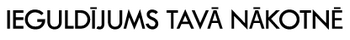 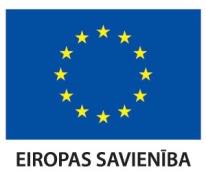 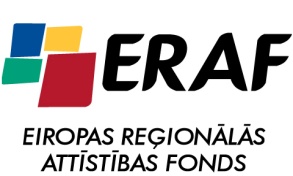 APSTIPRINĀTSLatvijas Organiskās sintēzes institūta Iepirkumu komisijas2015. gada 12. februāra sēdē Nr. 2015/13 - 01APP LATVIJAS ORGANISKĀS SINTĒZESINSTITŪTSIepirkuma Publisko iepirkumu likuma 8.2 panta kārtībā:„Dažādi būvniecības un remonta darbi Latvijas Organiskās sintēzes institūtā ERAF projekta „Farmācijas un biomedicīnas Valsts nozīmes pētniecības centra zinātniskās infrastruktūras attīstība” ietvaros”NOLIKUMSiepirkuma identifikācijas numursOSI 2015/13 MI ERAFRīga2015Satura rādītājsINSTRUKCIJAS  PRETENDENTIEM	41.	Vispārīgā informācija	52.	Informācija par iepirkuma priekšmetu un līgumu	83.	pretendentu Izslēgšanas, atlases un kvalifikācijas prasības	84.	IESNIEDZAMIE DOKUMENTI	95.	PIEDĀVĀJUMA VĒRTĒŠANAS UN IZVĒLES KRITĒRIJI	126.	Iepirkuma komisijas tiesības un pienākumi	137.	Pretendenta tiesības un pienākumi	148.	Iepirkuma nolikuma formas un pielikumi	14TEHNISKĀS  SPECIFIKĀCIJAS	16Darba apjoms:	23LĪGUMA  PROJEKTS	34FORMAS PIEDĀVĀJUMA SAGATAVOŠANAI	47Forma Nr. 1	48Forma Nr. 2	50Forma Nr. 3	52Forma Nr. 4	54Forma Nr. 5	55Forma Nr. 6	56Forma Nr. 7	57Forma Nr. 8	58Forma Nr. 9	59Forma Nr. 10	60I.  NODAĻAINSTRUKCIJAS  PRETENDENTIEMVispārīgā informācijaIepirkuma identifikācijas numursOSI 2015/13 MI ERAFPasūtītājsIepirkuma veidsIepirkums saskaņā ar Publisko iepirkumu likuma 8.1 panta regulējumu.Piedāvājumu iesniegšanas termiņšPiedāvājumi iesniedzami līdz 2015. gada 27. februārim plkst. 14:00 Latvijas Organiskās sintēzes institūtā, Aizkraukles ielā 21, 245. kab.Piedāvājumi tiks atvērti Aizkraukles ielā 21, 2. stāva pārrunu zālē, Rīgā, 2015. gada 27. februārī, plkst. 14.00. Iepirkuma piedāvājumu atvēršanā var piedalīties visas ieinteresētās personas, uzrādot personu apliecinošu dokumentu. Visu dalībnieku vārdi un ieņemamie amati tiks pierakstīti piedāvājuma atvēršanas sanāksmes dalībnieku reģistrā.Objekta apskatePar objekta apskati var individuāli vienoties ar Latvijas Organiskās sintēzes institūta galveno inženieri Modri Banku, tel. 67014804.Piedāvājuma nodrošinājumsPretendentam kopā ar piedāvājumu ir jāiesniedz iepirkuma Nolikumam  pievienotajai piedāvājuma nodrošinājuma formai atbilstošs galvojums EUR 1500,00 (viens tūkstotis pieci simti eiro 00 centu) apmērā (Nolikuma IV daļas forma nr. 2).Piedāvājuma nodrošinājums ir spēkā līdz īsākajam no šādiem termiņiem:līdz piedāvājuma derīguma termiņa beigām, kas noteikts sākot no piedāvājumu atvēršanas dienas, vai jebkura piedāvājuma derīguma termiņa pagarinājuma beigām, kuru Pasūtītājam rakstveidā paziņojis Pretendents;līdz dienai, kad uzvarējušais pretendents paraksta līgumu un iesniedz pasūtītājam līguma saistību izpildes nodrošinājumu saskaņā ar līguma noteikumiem.Pasūtītājs ietur pretendenta iemaksāto piedāvājuma nodrošinājuma summu, ja:pretendents atsauc savu piedāvājumu, kamēr ir spēkā piedāvājuma nodrošinājums;pretendents, kura piedāvājums izraudzīts saskaņā ar piedāvājuma izvēles kritēriju, neparaksta iepirkuma līgumu pasūtītāja noteiktajā termiņā.Bez piedāvājuma nodrošinājuma piedāvājums netiek izskatīts. Piedāvājuma nodrošinājumi, kas neatbilst iepirkuma nolikuma prasībām, tiek noraidīti un pretendenta piedāvājums netiek izskatīts.Piedāvājuma nodrošinājuma oriģināls iesniedzams atsevišķi, nepievienojot to piedāvājumu dokumentiem. Piedāvājumu dokumentiem pievienojama piedāvājuma nodrošinājuma pretendenta apliecināta kopija.Piedāvājuma noformējumsPiedāvājumam, dokumentiem un korespondencei starp Pasūtītāju un Pretendentu, kas saistīta ar iepirkuma norisi, jābūt latviešu valodā.Piedāvājums iesniedzams aizlīmētā, aizzīmogotā un parakstītā aploksnē, uz kuras jānorāda:Pasūtītāja nosaukums un adrese;Pretendenta nosaukums un adrese;Sekojoša atzīme:„Dažādi būvniecības un remonta darbi Latvijas Organiskās sintēzes institūtā ERAF projekta „Farmācijas un biomedicīnas Valsts nozīmes pētniecības centra zinātniskās infrastruktūras attīstība” ietvaros”Iepirkuma identifikācijas Nr.: OSI 2015/13 MI ERAFNeatvērt līdz piedāvājumu atvēršanas sanāksmei.”Piedāvājums sastāv no trijām daļām:Pieteikuma dalībai konkursā kopā ar Pretendentu atlases un kvalifikācijas dokumentiem;Tehniskā piedāvājuma;Finanšu piedāvājuma.Piedāvājumam jābūt cauršūtam (caurauklotam), piedāvājuma lapām jābūt numurētām, un jāatbilst pievienotajam satura rādītājam. Katras piedāvājuma daļas dokumentiem jābūt ar attiecīgu uzrakstu „Pieteikums dalībai konkursā”, „Tehniskais piedāvājums” un „Finanšu piedāvājums”.Pretendentam jāiesniedz piedāvājuma viens oriģināls un viena kopija. Uz piedāvājuma oriģināla un kopijas norāda attiecīgi „ORIĢINĀLS” un „KOPIJA”. Piedāvājuma oriģināls un visas kopijas jāievieto 1.7.2. punktā minētājā aploksnē.Pretendentam jāiesniedz tāpat arī piedāvājuma elektroniskā versija uz optiskā datu nesēja (CD vai DVD diska). Elektroniski iesniegtajā piedāvājumā obligāti jābūt iekļautām daļām „Tehniskais piedāvājums” un „Finanšu piedāvājums”, ieskaitot tāmes. Datu nesēju ar piedāvājuma elektronisko versiju jāievieto 1.7.2. punktā minētājā aploksnē.Piedāvājuma elektroniskās versijas datnei jāatbilst sekojošiem nosacījumiem:Piedāvājuma elektroniskās versijas datnei jābūt tādā formātā, kas atbalsta meklēšanu tekstā pēc teksta fragmenta. Datne nedrīkst tikt iesniegta kā secīgi skanēti piedāvājuma attēli.Vēlams iesniegt datni formātā, kas ir savietojams ar MS Office lietojumprogrammām; ja pretendentam nav šādu iespēju, tas var izvēlēties jebkuru citu izplatītu un/vai brīvi publiski pieejamu datnes formātu.Tāmēm jābūt iesniegtām formātā, kas saderīgs ar MS Excel lietojumprogrammu. Tāmēs jābūt ietvertām aprēķina formulām.Piedāvājumā iekļautajiem dokumentiem jābūt datordrukā, skaidri salasāmiem, bez labojumiem, ja labojumi ir izdarīti, tiem jābūt pilnvarotās personas ar parakstu apstiprinātiem.Piedāvājums jāsagatavo latviešu valodā; Pretendentu atlases dokumenti un tehniskā dokumentācija var tikt iesniegti citā valodā, ja klāt ir pievienots Pretendenta apliecināts tulkojums latviešu valodā.(Pretendenta apliecinājums nozīmē:uzraksts „TULKOJUMS PAREIZS”;piedāvājumu parakstīt pilnvarotās amatpersonas pilns amata nosaukums, paraksts un paraksta atšifrējums;vietas nosaukums un datums;zīmoga nospiedums.)Pretendents iesniedz parakstītu piedāvājumu.  Ja piedāvājumu iesniedz personu grupa, pieteikumu paraksta visas personas, kas ietilpst personu grupā.Piedāvājumu paraksta Pretendenta vadītājs vai tā pilnvarota persona (pievienojot pilnvaru).Ja piedāvājumu iesniedz personu grupa vai personālsabiedrība, piedāvājumā norāda personu, kas konkursā pārstāv attiecīgo personu grupu vai personālsabiedrību un ir pilnvarota parakstīt ar konkursu saistītos dokumentus.Ja Pretendents iesniedz dokumentu kopijas, katrai dokumenta kopijai jābūt Pretendenta apliecinātai ar uzrakstu „KOPIJA PAREIZA” un pārējiem apliecinājuma rekvizītiem, kas norādīti 1.7.9. punktā.Iepirkuma nolikuma saņemšanaIepirkuma nolikumu var brīvi lejupielādēt Pasūtītāja mājas lapā http://www.osi.lvIevērojot, ka iepirkuma Nolikums ir brīvi pieejams elektroniskā formā, Pretendenti ir atbildīgi par to lai laikus iepazītos ar IUB un/vai Pasūtītāja mājas lapā publicēto papildus informāciju, kas attiecas uz šo iepirkumu.Iepirkumu komisijas sastāvsInformācija par iepirkuma priekšmetu un līgumuIepirkuma priekšmetsIepirkuma priekšmets ir Dažādi būvniecības un remonta darbi Latvijas Organiskās sintēzes institūtā Eiropas Reģionālās attīstības fonda (turpmāk ERAF) līdzfinansētā projekta „Farmācijas un biomedicīnas Valsts nozīmes pētniecības centra zinātniskās infrastruktūras attīstība”, ID Nr. 2011/0045/2DP/2.1.1.3.1./11/IPIA/VIAA/001, ietvaros, tā mērķu sasniegšanai nepieciešamajā apjomā, saskaņā ar Tehniskajām specifikācijām.Piedāvājumu skaitsPretendents var iesniegt vienu piedāvājumu par visu iepirkuma apjomu saskaņā ar Tehnisko specifikāciju - Darba uzdevumu un dotajiem Darbu apjomiem.Līguma slēgšanas nosacījumiTiks slēgts viens līgums par visu iepirkuma apjomu. Līgums tiks slēgts saskaņā ar iepirkuma Nolikumu un pievienoto iepirkuma līguma projektu (Nolikuma III nodaļa).Līguma izpildes vietaLīguma izpildes vieta ir Aizkraukles iela 21, Rīga, LV-1006, Latvija.Līguma izpildes nosacījumiDarbi jāsāk ne vēlāk kā 5 (piecu) darba dienu laikā pēc līguma noslēgšanas.Līguma izpildes termiņšVisi darbi jāpaveic ne ilgākā laikā kā 3 (trīs) nedēļas no darbu sākšanas dienas.Līguma saistību izpildes nodrošinājumsPretendentam, iepirkuma līguma slēgšanas gadījumā jānodrošina Līguma saistību izpildes neatsaucamu bankas garantiju par summu 10% (desmit procenti) apmērā no Līguma summas saskaņā ar līguma projektu (Nolikuma III nodaļa) un līguma saistību izpildes neatsaucamu bankas garantiju formu. (Nolikuma IV nodaļas forma Nr. 3).pretendentu Izslēgšanas, atlases un kvalifikācijas prasībasNosacījumi Pretendenta dalībai konkursāKonkursā var piedalīties jebkura persona vai personu grupa no jebkuras valsts, kura ir reģistrēta likumā noteiktajā kārtībā un kura atbilst nolikumā izvirzītajām prasībām.Pretendentu izslēgšanas nosacījumiPasūtītājs izslēdz pretendentu no turpmākās dalības iepirkumā, kā arī neizskata pretendenta piedāvājumu, ja tas konstatē PIL 8.1 panta piektās daļas 1. vai 2.punktā minētos apstākļus.Kvalifikācijas prasībasPretendenta vidējam apgrozījumam pēc būvkomersantu reģistra datiem iepriekšējo trīs kalendāro gadu laikā (2012., 2013. un 2014. gadi) jābūt vismaz EUR 200 000,00.Pretendents ir veicis vismaz 2 (divu) līdzvērtīgu objektu remontdarbus (arī rekonstrukcijas vai renovācijas) iepriekšējo 5 (piecu) kalendāro gadu laikā (20010., 2011., 2012., 2013. 2014. un 2015. gadi). Par līdzvērtīgiem objektiem tiks uzskatīti objekti, kas atbilst sekojošiem nosacījumiem:Veikto darbu kopējais apjoms katram objektam nav mazāks par  Pretendenta piedāvāto līgumcenu.Katra objekta kopējā darbu platība nav mazāka par 100 m2 (viens simts kvadrātmetriem).Vismaz vienā no objektiem veikti ķīmijas, fizikas, bioloģijas vai medicīnas laboratoriju telpu remontdarbi vismaz 20 m2 platībā.Darbi (rekonstrukcija vai renovācija) ir pabeigti, parakstīts darbu gala pieņemšanas – nodošanas akts.Pretendents var iesniegt pozitīvu pasūtītāja atsauksmi par katru no veiktajiem objektiem.Pretendents var nodrošināt darbu vadītāju, kas atbilst sekojošiem nosacījumiem:Būvdarbu vadītājam ir spēkā esošs būvprakses sertifikāts (ja valstī, kur atrodas viņa pastāvīgā dzīvesvieta būvdarbu vadīšanai tiek prasīts šāds dokuments);Būvdarbu vadītājam ir pieredze vismaz 2 (divu) tādu objektu remontdarbu (rekonstrukcijas vai renovācijas) vadīšanā, kas ir uzskatāmi par līdzvērtīgiem saskaņā ar 3.3.2.punkta prasībām.Iepirkuma līguma noslēgšanas gadījumā Pretendents nodrošinās civiltiesiskās atbildības obligāto apdrošināšanu konkrētā līguma izpildei, saskaņā ar Ministru kabineta noteikumiem Nr.454 „Noteikumi par civiltiesiskās atbildības obligāto apdrošināšanu būvniecībā” un iepirkuma līguma nosacījumiem.IESNIEDZAMIE DOKUMENTIPieteikums dalībai konkursāPretendenta pieteikums dalībai konkursā apliecina Pretendenta apņemšanos veikt būvdarbus saskaņā ar nolikuma prasībām. Pieteikumu paraksta persona vai personas, kas ir pilnvarotas to darīt uzņēmuma vārdā. Katras personas parakstam jābūt atšifrētam (jānorāda pilns vārds, uzvārds un ieņemamais amats).Pieteikumu dalībai iepirkumā sagatavo atbilstoši pievienotajai formai. Skatīt Nolikuma IV nodaļas formu nr. 1.Pretendentu atlases dokumentiLR Uzņēmumu reģistra vai līdzvērtīgas uzņēmējdarbību reģistrējošas iestādes ārvalstīs izdotas reģistrācijas apliecības kopija.LR Uzņēmumu reģistra vai līdzvērtīga ārvalstu reģistra izziņa par Pretendenta amatpersonām, kurām ir paraksta tiesības.Dokumenta kopija, kas apliecina Pretendenta reģistrāciju Latvijas Republikas būvkomersantu reģistrā vai ekvivalentā reģistrā ārvalstīs, ja šāda reģistrācija ir nepieciešama saskaņā ar attiecīgās valsts normatīvajiem aktiem.Pretendentu kvalifikācijas dokumentiVispārēja informācija par Pretendentu saskaņā ar Nolikuma IV nodaļas formu nr. 5. Obligāti jāaizpilda visi lauki.Pretendenta izdota izziņa par finanšu apgrozījumu iepriekšējo 3 (trīs) gadu (2012., 2013., 2014.) laikā.Apliecinājums, ka Pretendents ir veicis vismaz 2 (divu) līdzvērtīgu objektu (saskaņā ar nolikuma 3.3.2. punktu) remontdarbus (arī rekonstrukcijas vai renovācijas) iepriekšējo 5 (piecu) kalendāro gadu laikā (2010., 2011., 2012., 2013., 2014. un 2015. gadi). Apliecinājumam pievieno informāciju par veiktajiem objektiem.	Informāciju par objektiem sagatavo saskaņā ar Nolikuma IV nodaļas Formu Nr. 6.Līdzvērtīgo objektu sarakstam (kas sagatavots saskaņā ar 4.3.3.punktu) pievienojamas pozitīvas pasūtītāju atsauksmes par visiem objektiem, kas norādīti sarakstā. Objekti, kam nebūs pievienotas pasūtītāju atsauksmes Iepirkuma ietvaros netiks uzskatīti par pretendenta kvalifikāciju apliecinošiem.Pretendenta sagatavots Nolikumā noteiktajām minimālajām prasībām atbilstoša personāla saraksts, kas sagatavots saskaņā ar Nolikuma IV nodaļas Formu Nr. 7.Būvdarbu vadīšanā iesaistītā Pretendenta personāla dzīvesgājuma apraksti (CV), kam pievienota informācija par pretendenta piedāvāto speciālistu veiktajiem  būvdarbiem saskaņā ar Nolikuma IV nodaļas Formu Nr. 8.Būvdarbu vadībā iesaistītā Pretendenta personāla izglītību un kvalifikāciju apliecinošo dokumentu apliecinātas kopijas (atbilstoši Nolikuma prasībām).Ja valstī, kur atrodas piedāvātā(-o) speciālista(-u) pastāvīgā dzīvesvieta būvdarbu vadīšanai netiek prasīti šādi dokumenti, sertifikācija saskaņā ar LR spēkā esošajiem būvniecības normatīvajiem aktiem jāveic pirms darbu sākšanas (ja nepieciešams).Ja piedāvātais darbu vadītājs nav Pretendenta vai (gadījumā, ja piedāvājumu iesniedz personu apvienība) kāda personu apvienības biedra darbinieks, papildus jāiesniedz Pretendenta un norādītās personas vienošanos par piedalīšanos iepirkuma līguma izpildē, ja tāds tiks noslēgts.Pretendenta apliecinājums, ka līguma slēgšanas gadījumā tiks veikta civiltiesiskās atbildības obligātā apdrošināšana konkrētā līguma izpildei līguma parakstīšanas brīdī iesniedzot polises kopiju un dokumentu, kas apliecina polisē noteiktās prēmijas apmaksu.Informācija par Pretendenta piesaistītajiem apakšuzņēmējiem (ja tādi tiek piesaistīti) saskaņā ar Nolikuma IV nodaļas Formu Nr. 5, kur norādīts apakšuzņēmēja nosaukums, apakšuzņēmēja kontaktpersona, apakšuzņēmējam paredzēto darbu īss apraksts un proporcionālais apjoms. Apakšuzņēmēji iesniedz rakstisku apliecinājumu par gatavību piedalīties līguma izpildē.Ja Pretendents savas kvalifikācijas apliecināšanai balstās uz citām personām, tad punktos 4.3.2. līdz 4.3.9. minētie dokumenti ir jāiesniedz tām personām, uz kuru kvalifikāciju Pretendents balstās savā Piedāvājumā.Ja piedāvājumu iesniedz fizisko vai juridisko personu apvienība jebkurā to kombinācijā piedāvājumā jānorāda personu, kura pārstāv piegādātāju apvienību iepirkumu procedūrā, kā arī katras personas atbildības apjoms.Ja piedāvājumu iesniedz fiziska persona vai fizisku personu apvienība, Iepirkumu komisija izvērtēs arī cita veida iesniegtos dokumentus un pierādījumus par atbilstību atlases un kvalifikācijas prasībām.Pretendentu, kam būtu piešķiramas līguma slēgšanas tiesības, izslēgšanas nosacījumu izvērtēšanai nepieciešamie dokumenti.Pirms lēmuma par iepirkuma rezultātiem pieņemšanas Iepirkumu komisija, lai izvērtētu pretendentu saskaņā ar PIL 8.2 panta piektās daļas nosacījumiem, rīkojas saskaņā ar PIL 8.2 panta septītās daļas 1. un 2. punktu.Ja Iepirkumu komisija konstatē, ka Pretendentam, kam būtu piešķiramas līguma slēgšanas tiesības, ir Valsts ieņēmumu dienesta administrēto nodokļu parādi, tajā skaitā valsts sociālās apdrošināšanas obligāto iemaksu parādi, kas kopsummā pārsniedz 150 EUR, tā rīkojas saskaņā ar PIL 8.2 panta astotās daļas 2. punktu.Tehniskais piedāvājums un tāmesTehnisko piedāvājumu Pretendents sagatavo saskaņā ar Tehniskajās specifikācijās –  Darba uzdevumā (II Nodaļa) noteiktajām prasībām.Tehniskajā piedāvājumā Pretendents iekļauj darbu veikšanas grafiku, kas sagatavots saskaņā ar Nolikuma IV nodaļas Formu Nr. 10.Darbu tāmes Pretendents sagatavo saskaņā ar Tehniskajās specifikācijās – Darba uzdevumā (II Nodaļa) un Darbu apjomu tabulā (Nolikuma pielikums Nr.1)  noteiktajām prasībām.Tāmju komplektu (lokālās tāmes, kopsavilkuma aprēķini pa darbu vai konstruktīvo elementu veidiem, būvniecības koptāme), kas aizpildīta saskaņā ar tehnisko uzdevumu, atbilstoši 19.12.2006. Ministru kabineta noteikumiem Nr.1014 Latvijas būvnormatīvs LBN 501-06 „Būvizmaksu noteikšanas kārtība”. Iesniedzot tāmju komplektu, Tehniskajā specifikācijā konkrēti norādītiem materiāliem, iekārtām un būvizstrādājumiem var piedāvāt ekvivalentus, par to iesniedzot ražotāja dokumentāciju vai kompetentas institūcijas izsniegtu apliecinājumu par pārbaudes rezultātiem.Finanšu piedāvājumsFinanšu piedāvājumu sagatavo, ņemot vērā Tehniskajās specifikācijās un Darbu apjomu tabulā noteikto būvdarbu apjomu un raksturojumu saskaņā ar Nolikuma IV nodaļas formu nr. 9.Finanšu piedāvājumā cenas norāda EUR, atsevišķi norādot cenu bez pievienotās vērtības nodokļa, piemērojamo PVN (atbilstošā proporcijā) un cenu ar PVN.Piedāvājumā jānorāda kopējā cena par visu iepirkuma apjomu. Finanšu piedāvājumā pakalpojumu un materiālu cenās jābūt iekļautām visām sniegto pakalpojumu un nepieciešamo materiālu izmaksām, kas nepieciešamas, lai veiktu līguma izpildi (t.sk. visi nodokļi, nodevas utt. izņemot PVN).Pretendenta piedāvātajām vienību cenām un likmēm jābūt nemainīgām visā līguma izpildes laikā. Ja sniegto pakalpojumu apjoms līguma izpildes laikā mainās, izmaiņas tiek veiktas, balstoties uz Pretendenta norādītajām vienību cenām saskaņā ar noslēgtā līguma noteikumiem.PIEDĀVĀJUMA VĒRTĒŠANAS UN IZVĒLES KRITĒRIJIPiedāvājumu noformējuma pārbaudePiedāvājuma noformējuma, pretendentu atlases un kvalifikācijas dokumentācijas, Tehnisko piedāvājumu un Finanšu piedāvājumu atbilstību vērtēšanu veic Iepirkumu komisija slēgtās komisijas sēdēs.Iepirkumu komisija sākotnēji pārbauda, vai iesniegtie Pretendentu piedāvājumi ir atbilstoši  nolikuma prasībām, tas ir, iesniegti visi nolikuma 4. punktā noteiktie dokumenti, kā arī veic piedāvājuma noformējuma pārbaudi atbilstoši 1.7. punktā minētajām prasībām.Ja  piedāvājums neatbilst nolikuma prasībām vai nav atbilstoši noformēts, iepirkuma komisijai ir tiesības lemt par piedāvājuma nevirzīšanu tālākai izskatīšanai.Pretendentu atbilstības un kvalifikācijas pārbaudePretendentu atbilstības pārbaudes laikā iepirkumu komisija veiks nolikuma 4.2. punktā noteikto dokumentu pārbaudi, lai pārliecinātos, vai Pretendents atbilst 3. punktā noteiktajām  Pretendentu atlases prasībām.Pēc atbilstības pārbaudes komisija vērtēs pretendentu iesniegtos kvalifikācijas dokumentus.Iepirkumu komisija bez tālākas izskatīšanas noraidīs to Pretendentu piedāvājumus, kurus tā būs atzinusi par neatbilstošiem un/vai nepietiekoši kvalificētiem remontdarbu veikšanai.Tehniskā piedāvājuma atbilstības pārbaudeIepirkumu komisija veic Tehnisko piedāvājumu atbilstības pārbaudi, kuras laikā komisija izvērtē Tehnisko piedāvājumu atbilstību Tehniskajām specifikācijām. Ja Pretendenta Tehniskais piedāvājums neatbilst Tehnisko specifikāciju prasībām, iepirkumu komisija tālāk šo piedāvājumu neizskata.Iepirkumu komisija, šaubu gadījumā, veic piedāvājumos iekļautās informācijas patiesuma pārbaudi izmantojot visus pieejamos informācijas avotus. Ja atklājas, ka pretendenta piedāvājums satur nepatiesu informāciju, tas tiek noraidīts.Iepirkumu komisijai ir tiesības pieaicināt ekspertus Tehnisko piedāvājumu vērtēšanai.Finanšu piedāvājuma pārbaudeVērtējot cenu, komisija ņem vērā piedāvājumu kopējo cenu bez pievienotās vērtības nodokļa. Ja finanšu piedāvājumā konstatēta aritmētiskā kļūda, iepirkumu komisija kļūdas labo.Par visiem aritmētisko kļūdu labojumiem iepirkumu komisija 3 darba dienu laikā paziņo Pretendentam, kura piedāvājumā labojumi izdarīti.  Iepirkumu komisija turpina vērtēt labotos piedāvājumus ņemot vērā izdarītos labojumus.Komisija vērtē, vai piedāvājums nav uzskatāms par nepamatoti lētu. Ja Komisijai rodas aizdomas par nepamatoti lētu piedāvājumu, tā rīkojas saskaņā ar Publisko iepirkumu likuma 48. panta nosacījumiem.Piedāvājuma izvēles kritērijiIepirkuma komisija izvēlas piedāvājumu ar viszemāko cenu, kas atbilst  prasībām un Tehniskajām specifikācijām ar nosacījumu, ka Pretendents atbilst pretendentu atlases un kvalifikācijas prasībām un nav izslēdzams atbilstoši PIL 8.1 panta (51) daļai.Iepirkuma komisijas tiesības un pienākumiIepirkuma komisijas tiesībasPieprasīt, lai Pretendents precizētu informāciju un/vai pamatotu savu piedāvājumu, ja tas nepieciešams piedāvājumu noformējumu pārbaudei, pretendentu kvalifikācijas pārbaudei, kā arī tehnisko vai finanšu piedāvājumu vērtēšanai.Iepirkumu komisijai ir tiesības pārliecināties par sniegtās informācijas patiesumu.Labot finanšu piedāvājumos aritmētiskās kļūdas.Pieaicināt ekspertus piedāvājuma noformējuma pārbaudē, Pretendentu kvalifikācijas pārbaudē un tehniskā un finanšu piedāvājumu novērtēšanā.Izvērtēt vai piedāvājums nav uzskatāms par nepamatoti lētu. (Saskaņā ar Publisko iepirkumu likuma 48. panta nosacījumiem).Iepirkumu komisijai ir tiesības pieņemt lēmumu slēgt iepirkuma līgumu vai pārtraukt iepirkumu, ja tam ir objektīvs pamats, neizvēloties nevienu Piedāvājumu saskaņā ar šo Nolikumu un „Publisko iepirkumu likumu”.Iepirkuma komisijas pienākumiNodrošināt konkursa procedūras norisi un dokumentēšanu.Nodrošināt pretendentu brīvi konkurenci, kā arī vienlīdzīgu un taisnīgu attieksmi pret tiem.Vērtēt pretendentus un to iesniegtos piedāvājumus saskaņā ar „Publisko iepirkumu likumu”, citiem normatīvajiem aktiem un Nolikumu, izvēlēties piedāvājumu vai pieņemt lēmumu par iepirkuma izbeigšanu vai pārtraukšanu, (ja tam ir objektīvs pamatojums), neizvēloties nevienu piedāvājumu.Triju darba dienu laikā pēc lēmuma pieņemšanas par iepirkuma līguma slēgšanu vai lēmuma izbeigt vai pārtraukt iepirkumu, vienlaicīgi (vienā dienā) nosūtīt visiem pretendentiem informāciju par pieņemto lēmumu. Triju darba dienu laikā pēc pretendentu informēšanas nodrošināt sava mājaslapā internetā brīvu pieeju lēmumam par iepirkuma rezultātiem.Ne vēlāk kā piecas darbdienas pēc tam, kad noslēgts iepirkuma līgums, publicēt informatīvu paziņojumu par noslēgto līgumu Iepirkumu uzraudzības biroja mājaslapā internetā.Pretendenta tiesības un pienākumiPretendenta tiesībasApvienoties grupā ar citiem piegādātājiem un iesniegt vienu kopējo piedāvājumu.Pretendentam ir tiesības izvirzīt nosacījumus tās informācijas konfidencialitātei, kuru iesniedzis iepirkumu komisijai.Iesniedzot piedāvājumu, pieprasīt apliecinājumu, ka piedāvājums ir saņemts.Pirms piedāvājumu iesniegšanas termiņa beigām grozīt vai atsaukt iesniegto piedāvājumu.Pieprasīt pasūtītājam iespēju iepazīties ar lēmumu par iepirkuma procedūras rezultātiem.Pretendentam ir tiesības pārsūdzēt Iepirkuma komisijas pieņemto lēmumu, Administratīvajā rajona tiesā Administratīvā procesa likumā noteiktajā kārtībā.Pretendenta pienākumiSagatavot piedāvājumus atbilstoši Nolikuma prasībām.Sniegt patiesu informāciju.Sniegt atbildes uz iepirkuma komisijas pieprasījumiem par papildu informāciju, kas nepieciešama piedāvājumu noformējuma pārbaudei, pretendentu kvalifikācijas pārbaudei un tehnisko un finanšu piedāvājumu novērtēšanai.Sniegt detalizētus paskaidrojumus par būtiskākajiem piedāvājuma nosacījumiem, ja tas nepieciešams lai izvērtētu, vai piedāvājums nav uzskatāms par nepamatoti lētu (Saskaņā ar Publisko iepirkumu likuma 48. panta nosacījumiem).Pretendents iesniedzot piedāvājumu, pilnībā akceptē visus iepirkuma Nolikumā ietvertos nosacījumus.Segt visas izmaksas, kas saistītas ar piedāvājumu sagatavošanu un iesniegšanu.Iepirkuma nolikuma formas un pielikumiIepirkuma Nolikuma IV nodaļā atrodamas sekojošas formas piedāvājuma sagatavošanai:Pieteikums dalībai iepirkumā (Forma Nr. 1);Piedāvājuma nodrošinājuma forma, (Forma Nr. 2);Līgumsaistību nodrošinājuma forma (Forma Nr. 3);Vispārējā informācija par Pretendentu (Forma Nr. 4);Informācija par partneriem un apakšuzņēmējiem (Forma Nr. 5);Informācija par veiktajiem darbiem (Forma Nr. 6);Informācija par piedāvātajiem speciālistiem (Forma Nr. 7);Informācija par piedāvāto speciālistu veiktajiem  būvdarbiem (Forma Nr. 8);Finanšu piedāvājuma forma (Forma Nr. 9);Darbu veikšanas grafiks (Forma Nr. 10).Iepirkuma nolikumam pievienoti sekojoši pielikumi:Darbu apjomu saraksts (MS Excel dokumentā), Nolikuma pielikums Nr. 1;II.   NODAĻATEHNISKĀS  SPECIFIKĀCIJASVISPĀRĒJA INFORMĀCIJATehnisko piedāvājumu Pretendentam jāsagatavo atbilstoši Tehniskajai specifikācijai.PasūtītājsAPP Latvijas Organiskās sintēzes institūts, Aizkraukles 21, Rīga LV-1006, LatvijaDarbu aprakstsPasūtītājs vēlas iepirkt dažādus būvniecības un remonta darbus Latvijas Organiskās sintēzes institūtā Eiropas Reģionālās attīstības fonda (turpmāk ERAF) līdzfinansētā projekta „Farmācijas un biomedicīnas Valsts nozīmes pētniecības centra zinātniskās infrastruktūras attīstība”, ID Nr. 2011/0045/2DP/2.1.1.3.1./11/IPIA/VIAA/001, ietvaros, tā mērķu sasniegšanai nepieciešamajā apjomā, saskaņā ar Tehniskajām specifikācijām.Papildus nosacījumiTehniskā piedāvājuma sastāvā jābūt informācijai par būvdarbos pielietotiem materiāliem;Tehniskā piedāvājuma sastāvā jābūt informācijai par piedāvāto garantijas laiku (norādot to mēnešos), kas nevar būt īsāks par 24 mēnešiem.Tehniskais (Darba) uzdevums:administratīvā korpusa 1. 2.un 3. stāva administrācijas telpu remontam;laboratorijas moduļa 303. remontam (bez iebūvētām mēbelēm);I un II laboratorijas korpusu 0,4 kV sadales telpu remontam;Ierobežotas piekļuves sistēmas modernizācijaiTehnisko stāvu jumta remontam;Fasādes cokola remontam, palodžu nomaiņai, notekcauruļu nomaiņai;Jumta karnīzes remontam;Dažādiem darbiem.Tehniskais uzdevums  remontdarbu veikšanai administratīvā korpusa  306. un 105. telpās.Mērķis: veikt  kosmētisko remontu administratīvā  korpusa 306. un 105. telpās.             Remontdarbu laikā veikt 105. telpā durvju nomaiņu, abās telpās veikt grīdas pamatnes un seguma nomaiņu.             105. telpā paredzēt iebūvēto plauktu sistēmu nišā.Telpu funkcija pēc remonta:Telpā Nr. 306 administrācijas vajadzībām. Telpā jāparedz izmantot esošās mēbeles. Telpā paredzēta viena darba vieta.Telpā Nr. 105 tiks izvietota iepirkuma nodaļa, paredzētas trīs darba vietas. Parametri: platība - 105. telpai 2,70x8,05 m 21,2 m2 , h= 3.5 m,Divi logi, logu aile- 2,40*3,30 m, vienas vienviras durvis, aile 1,20x2,10 m. Telpā sienā divas nišas 2,3x3,5 m, dziļums 0,4 m; 3,98x3,10 m, dziļums 0,4 m.	Platība- 306. telpai 2,76x3,66 m 9,9 m2 , h 3,5 m Darba apjomsceltniecības darbi.elektromontāžas darbi.ventilācijas un apkures darbi.iebūvētu  mēbeļu piegāde un uzstādīšana.1. celtniecības darbi.Demontāža visa dokumentācija, grāmatas no skapjiem 105. telpā izvietot kastēs un kastes pārnest un novietot 3. stāva foajē, demontēt vēsturiskos skapjus galdus un pārnest uz 3. stāva foajē. Kastes paredzēt tāmē.visa dokumentācija, grāmatas no plauktiem visi plaukti, galdi krēsli 306. telpā izmest būvgružu konteinerā ap 7 m3. Abās telpās demontēt grīdas segumu (parkets) ar grīdlīstēm-  kopā 31,1 m2.Telpā 306. demontē iekārtos griestus 9,9 m2Gaismas ķermeņi 105. telpā- divas lustras, elektrosadale, virs apmetuma elektroapgāde 306. telpā  visu demontēto būvgružu izvešana uz izgāztuvi.Logi telpā 105. 306. logi nomainīti,Ailes apmetuma remonts ģipškartona apdari 306. 105. telpāAiļu krāsošana divas reizes ar baltu mazgājamo spīdīgu emulsijas krāsu ne sliktāk kā Nr.12 (pēc Sadolin marķējuma)uzstādīt vertikālas auduma lameļu 90 mm, žalūzijas  2 105. telpas logos ar vienpusēju atvēršanas mehānismu.           Durvisizbūvēt jaunas ozolkoka finierētas durvis 1,20x2,10 m ar kārbu ar finierētām noseglīstēm 1 gab. 105. telpā, telpā 306. durvis nomainītas veikt ailes remontu.Sienassienas un nišas  105. un 306.  telpās,  laukums 54 + 33 m2, gruntēšana ar dziļumgrunti apmetuma remonts, sienas armēšana ar stikla šķiedras sietu, vairākkārtēja špaktelēšana un slīpēšanaSienu krāsošana divas reizes ar augsti izturīgu mazgājamu emulsijas krāsu līdz iekārtiem griestiem ne sliktāk kā Nr. 20 (pēc Sadolin marķējuma)            GrīdaAbās telpās veikt pamatnes līdzināšanu ar izlīdzzinošo maisījumu, vai līmēšanu un skrūvēšanu  ar mitrum izturīgo saplāksni 18 mm, špaktelēšanu un slīpēšanu, nodilumizturīga linoleja līmēšanu- 31,1 m2, koka grīdlīstes montāža, krāsošana linoleja tonī ar alkīda pusmatētu emalju13+ 23,5 m.GriestiIekārtie  “Armstrong” tipa griesti ar iebūvēto apgaismojumu tiek izbūvēti  telpā 306.105. telpā  griestus gruntē dziļumgrunti, armē ar stila šķiedras sietu, špaktelē un slīpē, krāso ar pusmatētu emulsijas krāsu Sadolin Nr.3 (vai ekvivalentu)  28 m2Telpā 306. iekārto griestu augstumu, plātņu materiālu zīmējumu nosaka pasūtītājs no piedāvātājiem paraugiem. 9,9 m22.  Elektromontāžas darbi Kabeļi līdz telpām 306. un 105. jau izbūvēti no sadales. Dienas gaismas ķermeņu montāža iekārtos griestos 4*18 W 2 gab., ir veikt 306. telpā, 105. telpā jāizbūvē no jauna 6 gaismas ķermeņi 4x18 W vai 3 gab. 4x36 W ar dubultās izolācijas kabeli 3*1,5 mm2 zem apmetuma griestiem. Slēdži pie durvīm vēršanas virzienā zem apmetuma. 306. viena grupa, 105. telpā 2 grupas.105. izbūvēt elektroapgādi divām datorizētām darba vietām  katrā vietā 5 rozetes ar zemējumu. Savienojumu uz atsevišķajām rozetēm ar dubultās izolācijas kabeli 3*2,5 mm2 zem apmetuma. Kabeļu garumus abām telpām aprēķināt piedāvājuma tāmēs.3. ventilācijas un apkures darbi.Abās telpās izbūvēta jauna divu cauruļu apkures sistēma. Vara cauruļu krāsošana ar atbilstošu metālam paredzēto krāsu.Tehniskais uzdevums  remontdarbu veikšanai administratīvā korpusa  telpām Nr. 205, 206 un 207.Mērķis: veikt  kosmētisko remontu administratīvā  korpusa 205., 206. un 207.                  telpās. Remontdarbu laikā veikt 206. un 207. telpā durvju nomaiņu,                205. un 206. telpās veikt grīdas pamatnes un seguma nomaiņu.             206. un 207. telpās paredzēt iebūvēto plauktu sistēmas nišās.Telpu funkcija pēc remonta:Visas telpas paredzētas administrācijas vajadzībām. Telpā Nr. 205. paredzētas 	trīs darba vietas, telpā Nr. 206. viena darba vieta, telpā 207. piecas darba vietas. Parametri: platība- telpai 205. 6,44x3,10m 19,6 m2 , h= 3.5 m,           viens logs nomainīts, logiem aile- 2,40*3,30 m, vienas divu viru            finierētas durvis, nomainītas, telpā 206. 4,45x2,67m 11,6m2,            h=3,5m viens logs jānomaina, aile 2,40*3,30 m, vienas durvis             jānomaina, aile 1,05x2,1m, telpa telpā niša 3,37, h= 2,9 m dziļums            0,43m, telpa, telpa 207. 7,25x3,25m, 22,4m2, h=3,5m, viens logs, aile             2,4x3,3m nomainīts, vienas divu viru durvis, aile 1,4x2,3m jānomaina,            viena niša 3,42m h=2,9 m, dziļums 0,3m. Darba apjomsceltniecības darbi.elektromontāžas darbi.ventilācijas un apkures darbi.iebūvētu  mēbeļu piegāde un uzstādīšana.1. celtniecības darbi.Demontāža telpās 205. un 206. demontēt grīdas segumu (parkets) ar grīdlīstēm-  kopā 31,2 m2.Gaismas ķermeņi visās telpās 12. gab.Durvis no telpām 206. un 207. Visas iebūvētās mēbelesvisu demontēto būvgružu izvešana uz izgāztuvi.Logi telpās Nr. 205 un 207 logi nomainīti; telpā Nr. 206 nepieciešams nomainīt, aile 2,40x3,30 m konstrukcija kā esošajam, viena puse verama.Ailes apmetuma remonts ar ģipškartona apdari 206. telpāAiles krāsošana divas reizes ar baltu mazgājamo spīdīgu emulsijas krāsu ne sliktāk kā Nr.12 (pēc Sadolin marķējuma)uzstādīt jaunas vertikālas auduma lameļu 90 mm, žalūzijas visās trīs telpas logos, ar vienpusēju atvēršanas mehānismu.           Durvisizbūvēt jaunas ozolkoka finierētas durvis 1,40x2,30 m ar kārbu ar finierētām noseglīstēm 1 gab. 207. telpā, izbūvēt jaunas ozolkoka finierētas durvis 1,05x2,10 m ar kārbu ar finierētām noseglīstēm 1 gab. 206. telpātelpā Nr. 205 durvis nomainītas, veikt ailes remontu.Sienas sienas un nišas  205., 206. un 207.  telpās,  laukums 151,9 m2, gruntēšana ar dziļum grunti  apmetuma remonts, sienas armēšana ar stikla šķiedras sietu, vairākkārtēja špaktelēšana un slīpēšana 160 m2Sienu krāsošana divas reizes ar augsti izturīgu mazgājamu emulsijas krāsu līdz iekārtiem griestiem ne sliktāk kā Nr. 20 (pēc Sadolin marķējuma) 151,9 m2.            Grīda Abās telpās Nr. 205 un 206 veikt pamatnes līdzināšanu ar izlīdzinošo maisījumu, vai līmēšanu un skrūvēšanu  ar mitrumizturīgo saplāksni 18 mm, špaktelēšanu un slīpēšanu, un jauna ozolkoka dēlīšu parketa ieklāšana- 19,6+11,6 m2, slīpēšana lakošana ar nodilumizturīgu parketa laku koka finierētas grīdlīstes montāža, lakošana ar parketa laku 14,2+ 20,2 m.Telpā Nr. 207 veikt parketa slīpēšanu un lakošanu ar nodilumizturīgu parketa laku 22,4 m2, uzstādīt jaunu koka finierētu ar ozolkoku grīdlīsti, lakot ar parketa laku 16,8 m.  GriestiIekārtie  “Armstrong” tipa griesti ar iebūvēto apgaismojumu tiek izbūvēti  telpā Nr. 205 divās plaknēs, līdz rīgelim horizontāli, pēc rīgeļa līdz logam ar atrāvumu. 206. un 207. telpā  griestus gruntē dziļumgrunti, armē ar stila šķiedras sietu, špaktelē un slīpē, krāso ar pusmatētu emulsijas krāsu Sadolin Nr.3  19,7+35,4 m2Telpā 205. iekārto griestu augstumu, plātņu materiālu zīmējumu nosaka pasūtītājs no piedāvātājiem paraugiem. 22,3 m22.  Elektromontāžas darbi Kabeli līdz telpai Nr. 207 izbūvē no 208. telpas sadales un sadali izbūvē telpā Nr. 207 blakus iebūvētam skapim.Dienas gaismas ķermeņu montāža iekārtos griestos 4*36 W 4 gab., veikt 205. telpā, 207. telpā veikt 5 gaismas ķermeņu montāžu 4x36 W pie griestiem. Telpā 206. veikt iekārtu trosēs divpusējās darbības gaismas ķermeņa montāžu 4x36 W 1 gab.  Apgaismojuma montāžu veikt ar dubultās izolācijas kabeli 3*1,5 mm2 zem apmetuma  griestos. Slēdži pie durvīm vēršanas virzienā zem apmetuma 206. viena grupa, 205. 207. telpās 2 grupās.205. telpā izbūvēt elektroapgādi trim datorizētām darba vietām  katrā vietā 5 rozetes ar zemējumu un interneta un telefona rozeti. 206. telpā izbūvēt elektroapgādi vienai datorizētai darba vietai  katrā vietā 5 rozetes ar zemējumu un  interneta un telefona rozeti. 207. telpā izbūvēt elektroapgādi piecām datorizētām darba vietām  katrā vietā 5 rozetes ar zemējumu un interneta un telefona rozeti.  Savienojumu uz atsevišķajām rozetēm ar dubultās izolācijas kabeli 3*2,5 mm2 zem apmetuma. Kabeļu garumus visām telpām aprēķināt piedāvājuma tāmēs.3. ventilācijas un apkures darbi.Abās telpās izbūvēta jauna divu cauruļu apkures sistēma. Vara cauruļu krāsošana ar atbilstošu metālam paredzēto krāsu.Nomainīt dabiskas ventilācijas restes 205. telpā.4. iebūvētu  mēbeļu piegāde un uzstādīšana.Telpā 205. nišā iebūvēt laminētas DSP ar ABS maliņām mēbeles, krāsu nosaka pasūtītājs. Mēbeles kombinētas- apakšēja daļa ar durtiņām 70 mm augšējā daļa ar vaļējiem plauktiem. Plaukta izmantojamais dziļums 340 mm, starp plauktiem 340 mm, kopējais plauktu augstums 2400 mm kopējais garums 3700 mm. Nišā pie durvīm, telpā izbūvēt 207. laminētas DSP ar ABS maliņām mēbeles, krāsu nosaka pasūtītājs, Plaukta izmantojamais dziļums 340 mm, starp plauktiem 340 mm, kopējais plauktu augstums 3000 mm kopējais garums 3420 mm visi plaukti slēgti ar durvīm. Abām mēbelēm cokols 100 mm ar regulējamām kājām. Tehniskais uzdevums  remontdarbu veikšanai  laboratorijas modulī, telpa Nr. 303.Mērķis: izremontēt laboratorijas ķīmisko pētījumu veikšanai, veicot       kosmētisko remontu un visu komunikāciju nomaiņu līdz stāvvadiem  un elektrosadalei tehnoloģiskajā skapī. Nokomplektēt laboratoriju ar 2 lietotiem velkmes skapjiem un 1 restaurētu laboratorijas galdu, vienu laboratorijas izlietni, reaģentu skapi un restaurētu iebūvētu  galdu divām darba vietām darbam ar  dokumentāciju un datoru, paredzē vietu standarta sadzīves ledusskapim. Lietotas mēbeles nodrošina Pasūtītājs.Parametri: platība 3,38 * 6.03= 20,38 m2, h= 3.5 m, logs, aile-1.9*1.9 m,                                                       vienas durvis aile -  1,0x2.3  m. Durvis un logs jāmaina.Darba apjoms: celtniecības darbielektromontāžas darbisanitārtehniski darbiventilācijas darbiiebūvētu laboratorijas mēbeļu piegāde un uzstādīšana1. celtniecības darbi.Demontāža vecie velkmes skapji 2 gab.- ar ūdens vadu, gaisa vadu, kanalizācijas vadu ventilācijas vadu pieslēgumusienu flīzējums ar apmetuma kārtu - līdz sienas līmenim, h= 2m, 22 m21 palodzeLinolejs 21 m2Grīdlīstes 20 mGaismas ķermeņi 6 gab.Čuguna un tērauda DN 50 mm caurules- 10 m, līdz stāvvadiem tehnoloģiskajos skapjosTērauda ūdens, gaisa caurules - 17 m ½ ‘ līdz stāvvadiem tehnoloģiskajos skapjosApkures radiatori 1 gab.Visu demontēto būvgružu izvešana uz izgāztuvi.Ir atslēgta elektrība, aukstais, karstais ūdens, saspiestais gaiss.Logi Loga nomaiņa ar plastikāta vairāku kameru ar stikla paketi ar selektīvo stiklu, krāsa balta, konstrukcija kā esošajam, veramā daļa mazākāviena loga ailes 4x0.4x1.9 m- 3.2 m2 , apšūtas ar ģipškartonuAiles apmetuma remonts pie ģipškartona demontēto palodzes vietu pazemināt līdz 730 mm izlīdzināt apmetumu un izbūvēt plauktu palodzes- galda nostiprināšanai h-730 mm.Krāsošana divas reizes ar baltu mazgājamo spīdīgu emulsijas krāsu ne sliktāk kā Nr.12 (pēc Sadolin marķējuma)uzstādīt horizontālas dalītas baltas metāla žalūzijasDurvis pārkrāsot nomainīt slēdzeni ar furnitūru, nomainīt stiklā ievietoto horizontālo metāla žalūziju.Grīda- 21 m2.GruntēšanaPamatnes izlīdzināšana ar izlīdzinošo maisījumu.slīpēšanaĶīmiski noturīga, nodilumizturīga linoleja STEP (vai ekvivalents) ieklāšana Linoleja šuvju aizmetināšana ar fēnu.Koka grīdlīstes montāža, krāsošana linoleja tonī ar alkīda pusmatētu emalju - 20 mGriesti- 21 m2, noapaļoti stūriPieplūdes ventilācijas atveres aizbetonēšana 1x 1x1 mGruntēšana Esošo griestu aplīmēšana ar stikla auduma sietu Špaktelēšana, slīpēšana Krāsošana ar baltu mazgājamu emulsijas pusmatētu krāsu griesti21 m2+ siena 0.5 m no griestiem- 7 m2 , ne sliktāk kā Nr. 7 (pēc Sadolin marķējuma)Sienas- 2x6.05x3.5 m+ 2x3,5x3.5 mGruntēšanaApmetuma remontsŠpaktelēšana, slīpēšanaSienu krāsošana divas reizes ar augsti izturīgu mazgājamu emulsijas krāsu 73 m2  ( toni nosaka laboratorijas vadītājs) ne sliktāk kā Nr. 20 (pēc Sadolin marķējuma)Glazētu, spīdīgu flīžu ieklāšana h= 2.0x1.0-  2 m2 aiz izlietnes un aiz laboratorijas galda divām izlietnēm 2x0,6x0,6Flīžu šuvju aizpildīšana ar elastīgu mazgājamu šuvotāju.Piezīme:  sienu līdzināšanai neizmantot metāla rāmjus un ģipškartonu.      Griestos  neizmantot iekārtās konstrukcijas. Visiem izmantotajiem    materiāliem   piestādīt atbilstības sertifikātus.2. Elektromontāžas darbi (uzstādītā jauda max- 20 kW)Jauna sadales skapja 3x12vietas, montāža nišā aiz durvīm Sadales skapja barošas kabeļa montāža tehnoloģiskajā skapī līdz stāvvada atdalītāja svirslēdzim. L- 10 m, 5x6 mm2 Dienas gaismas ķermeņu montāža 6 gab. 2*36W  IP 55, kabelis l= 18 m, 3x1.5 mm2, ievilkts dobtajos pārseguma paneļos. Slēdžu montāža pie katrām durvīm- 1 gab. dubultais, apgaismojums divās grupās- vidū un pie loga, zemapmetuma.   viens galds 12 četrās grupā pa visu galda garumu rozetes ar zemējumu uz katra galda kanālā virs galda. viendaļīga  kanāla montāža zem darba vietu galda (pie logiem) l=2 m, h=0.3 m ar 3 trīs rozešu blokiem ( 9 rozetes ar zemējumu). Kabelis 3x2.5 mm2 uz trim blokiem l= 18 m, divu interneta rozešu montāžā kanālā zem galda, kabelis 5. kat. vītais pāris līdz komutatoram, 2x50 m, un telefonam viena rozete kanālā kabelis 2x0,5 mm, l= 8 m ar kanālu 20x12 mm 3 m no telefona  boksa no sienas blakus logam līdz kanālam zem galda.   Dubultā zem apmetuma kontakta montāža stūrī pie abām durvīm ledusskapim h-1.5 m, kabelis 3x2.5 mm2, L= 6 m.  Zem apmetuma spēka kabeļu montāža līdz velkmes skapju  vidum (vai pēc velkmes skapja pases) 5x2.5 + 5x1.0 mm 2 h- 0.7 m, L= 10+7 m un 18+15 m pa vienu sānu sienuAizsardzības automātu montāža sadales skapī- 1 gab. 3F40A, 2 gab. 3F25A, 2 gab. 2x6A, 6 gab. 1x16 A, 1gab. viena kontaktora  montāža sadales skapī 3x10 A spole 230 V.  Ventilatora kabeļa montāža tehnoloģiskajā skapī līdz tehniskajam stāvam, 5x1.5 mm2, l=10 m,  pogu pārslodzes releju  2-6 A 1 gab. korpusā montāža tehniskajā stāvā uz ventilatoru korpusa.Ventilatoru pieslēgšana 3fx 1-1.5 kW 1 gab.ventilācijas vadības pogu savienošana velkmes skapjos un sadales skapī. Ventilatoru vadība no abām velkmēm.Shēmu, mērījumu protokolu sagatavošana3. Santehnika, apkureJaunu metāla baltu radiatoru montāža un apsaite (laboratorijā izbūvēt no jauna divu cauruļu apkures sistēmu. Izmantot esošajai apkures sistēmai atbilstošus radiatorus, konvektorus un cauruļvadus 1 gab.Jaunu ventiļu uzstādīšana uz stāvvadiem (ja nav nomainīti) 5gab. ½ “ tehnoloģiskajos skapjos- aukstais ūdens 2 gab., karstais ūdens 2 gab., saspiestais gaiss 2 gab.Karstā, aukstā ūdens vadu saspiestā gaisa vadu izbūve no izlietnes, laboratorijas galdiem un velkmes skapjiem līdz stāvvadiem tehnoloģiskajos  skapjos  koridorā-   trīs līnijas vienā istabas pusē, divas otrā pusē- aukstais ūdens- 5 pievienojuma ventiļi, karstais ūdens-1 pievienojuma ventilis, saspiestais gaiss- 2 pievienojuma ventiļi (velkmes skapji, izlietnes). Aukstā ūdens caurule- cietā vara ar  lodētiem savienojumiem D- 15 mm, L= 2x7 m, pievienojums velkmes skapjiem, 2 gab. katram skapim- kompresijas savienojums- caurule D- 12 mm L= 1.0 m 4 gab.,  izlietnei D- 10 mm L= 0.7 m 4 gab. Saspiestā gaisa caurule D-15 mm L= 2x7 m. Pievienojums galdiem 1 gab. un velkmēm 2 gab. kompresijas savienojums D- 10 mm L= 1.0 m. Karstā ūdens caurule- cietā vara D-12 mm L= 5 m.kanalizācijas vadu nomaiņa no stāvvadiem tehnoloģiskajā koridora skapī līdz izlietnei un velkmes skapjiem (ķīmiski noturīga polipropilēna caurule) 2līnijas ar revīzijām 50 mm, L= 2x6 m,  7 pievienojumi. (sifoni pie iekārtām 50 mm ) Jaunas laboratorijas izlietnes, iebūvētu skapītī uzstādīšana, 1 gab. (aukstais , karstais ūdens)viena laboratorijas galda ar virs galda plaukti uzstādīšana 1. gab. (divas daļas jāsavieno kopa- 2 iebūvētās keramiskās  izlietnes aukstais ūdens, 1 saspiestā gaisa ventilisJaunu velkmes skapju uzstādīšana 2 gab. ( divas izlietnes aukstais ūdens, viens ventilis saspiestais gaiss.)4. VentilācijaNosūces ventilācijas vada montāža no 2 velkmes skapjiem, 1 reaģentu skapja un 1 izlietni līdz stāvvadam tehnoloģiskajā skapī- cinkotais vītais gaisa vads D- 315 mm, D- 250 mm, D-100 mm pārejas, pievienojumi cauruļvadiem, redukcijas vārsti katram skapim, līkumi L= 9 m (kopējais).Nosūces ventilācijas vertikālā vada nomaiņa tehnoloģiskajā skapī koridorā līdz tehniskajam stāvam, cinkotais vītais gaisa vads D- 315 mm ar līkumiem un mīksto savienojumu pievienojumu pie ventilatora L= 4 m jauna centrbēdzes ventilatora  1600 – 2000 m3/h, 400 Pa uzstādīšana ar apsaisti tehniskajā stāvā ( amortizatori, pārejas, elastīgie savienojumi) 1 gab. Ventilācijas remonts tehnoloģiskajā skapī. Izmantot esošajai ventilācijas sistēmai atbilstošus ventilatorus, cauruļvadus restes un vārstus.Pieplūdes ventilācijas viena vada, ar difuzoriem montāža no koridora centrālā vada cinkotais vītais gaisa vads D- 250 mm, D- 200 mm, D- 160 mm, pārejas, redukcijas vārsti, līkumi, taisnstūrveida difuzori, L= 6 m (kopējais).Tehniskais uzdevums  remontdarbu veikšanai laboratorijas korpusu  0,4 kV elektrosadales divām telpām.Mērķis: veikt  kosmētisko remontu I, II laboratorijas korpusu 0,4 kV elektrosadales telpām.Abās telpās veikt grīdas pamatnes un seguma remontu, un virspusēju sienu, griestu remontu. Telpu funkcija pēc remonta:0,4 kV elektroapgādes vadība laboratorijas korpusos. Pirms elektroapgādes ierīču rekonstrukcijas telpās bija uzstādītas vaļējas 0,4 kV sadales iekārta un remontdarbi nebija iespējami. Pirms remonta uzsākšanas nepieciešama personāla rakstiska instrukcija par bīstamību atvērt elektrosadales iekārtas. Parametri: platība- telpai 104. I korpuss, un telpai 153. II korpuss 0,4 kV sadales-  3,36x6,99x8,05 m 23 m2 , h= 3.5 m,viens  logs,  aile- 1,90*1,90 m, vienas vienviras durvis, aile 1,00x2,10 m. Darba apjomsceltniecības darbi.elektromontāžas darbi.ventilācijas un apkures darbi.Celtniecības darbi. Demontāža nedarbojošos ventilācijas sistēmas gaisa vadus, apkures sistēmas caurules, dažādus stiprinājumus un citas detaļas sienās.  visu plauktu, elektromateriālu iznešana no telpas, pēc remonta plauktus jānovieto 104. telpā.  Abās telpās demontēt grīdas metāla konstrukcijas, bijušās kabeļu kanāla detaļas Gaismas ķermeņi abās telpās.visu demontēto būvgružu izvešana uz izgāztuvi.Logi abās telpās nomainīti.Ailes apmetuma remonts ar ģipškartona apdari abās telpās.Aiļu krāsošana divas reizes ar baltu mazgājamo spīdīgu emulsijas krāsu ne sliktāk kā Nr.12 (pēc Sadolin marķējuma)uzstādīt horizontālas metāla žalūzijas abos logos, logi neverami. Durvisdurvis nomanītas, no iekšpuses veikt ailes apdari nepieciešamības gadījumā durvis  nokrāsot. Sienas sienas  104. 153.  telpās augstumā 2,0 m  laukums 26+ 26 m2, gruntēšana, apmetuma remonts, špaktelēšana un slīpēšanaSienu krāsošana divas reizes ar augsti izturīgu mazgājamu emulsijas krāsu līdz 2,0 m ne sliktāk kā Nr. 20 (pēc Sadolin marķējuma) saglabājot kabeļus un slēgtas iekārtas uz sienām.Grīda Abās telpās kabeļu kanālu daļēja aizbetonēšana, atlikušai kanāla daļai noceļamu lūku izgatavošana no laminēta saplākšņa, 20 mm. Grīdas līdzināšanu ar izlīdzinošo maisījumu, špaktelēšanu un slīpēšanu, nodilumizturīga linoleja līmēšana, vai lietās grīdas izbūve 2x 23 m2. GriestiGriesti- 2x23 m2, noapaļoti stūri un siena 1,5 m augstaPieplūdes ventilācijas atveres aizbetonēšana 2x 0,5x1 m, divu skārda kanālu 0,5x0,5 m aizbetonēšana katrā telpā Gruntēšana Esošo griestu aplīmēšana ar stikla auduma sietu Špaktelēšana, slīpēšana Krāsošana ar baltu mazgājamu emulsijas pusmatētu krāsu griesti 2x23  m2+ siena 1.5 m pa perimetru no griestiem-2x 31 m2 , ne sliktāk kā Nr. 7 (pēc Sadolin marķējuma)Pirms iekārto griestu izbūves 105. telpā griestus tīra, gruntē veic apmetuma remontu.Elektromontāžas darbi Dienas gaismas ķermeņu montāža 6 gab. 2*36W  IP 55, katrā telpā kabelis l= 36 m, 3x1.5 mm2, ievilkts dobtajos pārseguma paneļos. Slēdžu montāža pie katrām durvīm- 1 gab. divpolu  zemapmetuma, apgaismojums divās grupās  Shēmu, mērījumu protokolu sagatavošanaventilācijas un apkures darbi.Abās telpās apkures un ventilācijas nav.Ierobežotas piekļuves sistēmas modernizācija. Esošā Ierobežotas piekļuves sistēma DAccess nenodrošina sistēmā visu iekļauto durvju stāvokļa kontroli un sistēmas paplašināšanas iespējas ir - 16 kontrolieri, uzstādīti- 24, nepieciešama jauna centrālā vadības iekārta. Iepriekšējās pieredzes trūkuma dēļ sistēmas ekspluatācijā, dokumentācija nav pilnā apjomā un sadarbība ar uzstādītāju SIA „BISS” ir sarežģīta. 2. stāvā 1. korpusā ir vēl uzstādīta autonoma sistēma ar 4 nolasītajiem bez paplašināšanas iespējām.  Darbu apjoms	Ierobežotas piekļuves DAccess sistēma uzstādīta ar vienu centrālo vadības iekārtu un 24 kontrolieriem. Piedāvājot sistēmas nomaiņu vai esošās sistēmas rekonstrukciju jāparedz esošo kontrolieru izvietojuma optimizācija:Piekļuves sistēmas programmai jānodrošina visām durvīm  vienkārši programmējama, pēc diennakts stundām un nedēļas dienām, iespēja būt atvērtā stāvoklī. Automātiskās durvis ieejai  administrācijas un 2. laboratorijas korpusā administrācijas korpusa pagalma durvis jāparedz iespēja atvērt ar pogu no diennakts posteņa apmeklētāju iekļūšanai. Tā pat no vadības datora un diennakts dežuranta datora jāspēj atvērt durvis neparedzēta personāla plūsmas nodrošināšanai. Automātiskai visu durvju atvēršanai jānotiek nostrādājot uguns brīdinājuma signalizācijai. Visi apzināti un  neparedzēti durvju atvēršanas gadījumi ir jānofiksē datoram notikumu protokolā. BASAL laboratorijā piekļuves kontrolei jābūt kontrolējamai ar atsevišķu datoru laboratorijā. No centrālā vadības datora un diennakts dežuranta ir jāspēj kontrolēt personāla atrašanos institūtā, ja ir izmantota piekļuves karte. Visi sistēmas kontrolējoši datori piekļuve sistēmai jābūt aizsargāti ar parolēm, mainīt piekļuves iespējas katram darbiniekam jāspēj tikai no centrālā vadības datora. Ārējais perimetrs sistēmai izvēlēts ar ieejas un izejas kontroli - nejauši vai apzināti iekļuvušam personālam būs apgrūtināta pārvietošanās. Sistēmas ekspluatācija ir parādījusi, ka smagas metāla durvis ar lielu noslodzi darbā ar elektromagnētisko sprūdu strādā neapmierinoši - sprūds ātri tiek mehāniski bojāts un ir jānomaina, tādēļ durvīm uz pagalmu no 1. un 2. laboratorijas korpusa un jaunajām durvīm administrācijas korpusā un CNS laboratorijas ieejas un pagalma durvīm jāpārbūvē sistēma ar elektromagnētu. Tā pat elektromagnēts jāiebūvē jaunajās rampas durvīs un papildus sprūdam velo novietnē drošības palielināšanai, pēc darba laika velo novietnes durvis nevar atvērt ar karti, bet tikai diennakts dežurants ar aizsargātu pogu (atslēga) no posteņa. Visām durvīm ar elektromagnētu jāparedz iekšpusē poga izkļūšanai no institūta. Pogām jābūt ar gaismas signalizāciju atrašanai tumsā. Tā kā rampas durvis paredzētas ierobežota personāla lietošanai to atvēršanai no iekšpuses arī jāparedz karte. Rampas durvīm jāuzstāda jaudīgs durvju aizvērējs ar durvju fiksāciju atvērtā stāvoklī, šādi pat aizvērēji jāuzstāda divām durvīm administrācijas korpusa pagalma ieejai lai varētu pastāvīgi iekļūt personas ar īpašām vajadzībām. Administrācijas pagalma durvīm jāuzstāda dupleksa sarunu iekārta ar dežurantu ar ierīces un durvju atvēršanas darbības īsu instrukciju un dežuranta posteņa telefonu. Jumta tehniskā stāva izbūves remonts 434 m2Veikt divu jumta izbūvju, garums 43 m, platums 4.5m, ārsienu daļēju  apmetuma remontu, attīrīt sienu no vecā krāsojuma un nostiprināt pamatni ar dziļumgrunti, pārrīvēt esošo apmetumu, veikt fasādes krāsojumu ar fasādes krāsu Baumit Silicat Color Tonis Nr. 1959  vai ekvivalentu,nomainīt divas esošās koka durvis ar metāla siltinātām izejai  uz jumta, aile kā esošajām durvīm. pirms darbu izpildes veikt esošā jumta seguma aizsardzību ar cietu lokšņu materiālu, piemēram  OSB, dēļu klājs vai citi lokšnu materiāli, nepieciešamo materiālu padošanai uz jumta izmantot pacēlāju. Nepieciešamais pacelšanas augstums 13,5 m.  Fasādes cokola remonts, palodžu nomaiņa, notekcauruļu montāžaveikt ēkas cokola siltinājumu  ar akmens vati Paroc FAS 4  b=150mm, veikt esošo palodžu nomaiņu uz 455mm platām ar Pe pārklājumu, tonis RAL 7004. Kopējais apjoms 464.3 metri, nomainīt esošās notekcaurules D140 ar Pe pārklājumu, tonis RAL 7004. Kopējais apjoms 120m. Veikt notekcauruļu kronšteinu nomaiņu, pārbūvēt esošos lietus ūdens kanalizācijas ievadus pie ēkas cokola, atvirzot tos no ēkas cokola par minimums 200 mm un katrā stāvvadā uzstādīt kanalizācijas revīzijas lūku D150. Jumta karnīzes un lāseņu remonts	 Lai nodrošinātu lietus ūdens pareizu novadīšanu jumta notekrenē un nepieļautu lietus ūdens nonākšanu aiz ēkas vates siltinājuma nepieciešams veikt:lāsenes demontāžu, esošās notekrenes demontāžu – montāžu, koriģējot esošo notekreņu slīpumu. Nepieciešamības gadījumā veicot taisnstūra 160x120  notekreņu nomaiņu, esošā karnīzes betonējuma demontāža,jauns karnīzes betonējums h=100mm, b=350,jaunas cinkota skārda 0.5mm lāsenes montāža,jaunu ruļļu materiāla uzkausēšana remontētajai jumta daļai 2.kārtās,veikt esošā jumta seguma aizsardzības darbus,karnīzes remontdarbi veicami izmantojot strēles pacēlāju.Dažādi darbiotrā korpusa siltummezglā nomainīt esošā vārsta motoru uz DANFOS AMV 30 230V ar atvēršanas ātrumu 3s/mm,administratīvā korpusa telpās Nr. 305 un Nr. 309 uzstādīt kondicionierus ar aukstuma jaudu Q=5KW. Cauruļvadu trasi izvietot virs bibliotēkas halles piekārtajiem griestiem. Trases kopgarums katram kondicionierim L=30m. Ārējos blokus montēt uz pagalma fasādes virs otrā stāva izbūves jumta. Pacēlāji montāžai nav nepieciešami,veikt 11 gb. esošo kondicionieru ārējo bloku atvirzīšanu no fasādes plaknes, atvienojot ārējo bloku, pārmontēt uz jaunajiem kronšteiniem, nodrošinot 15 cm attālumu no fasādes virsmas. Veikt nepieciešamo  cauruļvadu apsaistes remontu un uzpildīt sistēmas ar freonu R404. Maksimālais ārējo bloku izvietojuma augstums virs zemes - 5m, veikt esošo gaisa vadu D 315 izolāciju ar  Isover K-LAM (vai ekvivalentu) vates paklāju 252 m2 apjomā,veikt veco pieplūdes gaisa stāvvadu demontāžu laboratorijas korpusu tehnoloģiskajos skapjos un jumta tehniskā stāvā izbūvē. Paralēli gaisa vadu demontāžai, demontēt visus vecos metāla kronšteinus, iebūvētās mēbeles, utilizēt vecās laboratoriju iekārtas, aizbetonēt radušās pārseguma atveres (orietējoši 400mm x 400mm x 100-140mm) tehnoloģisko skapju grīdā un trešā stāva pārsegumā. Betonēšanai izmantot gatavos betona klona sastāvus (piem., Sakret vai ekvivalentus), armējot betonu ar rūpniecisku armatūras sietu 100x100x4, visi troksni radoši darbi jāveic saskaņā ar iepriekš saskaņotu trokšņaino darbu grafiku, vai laika posmā no 19:00 līdz 7:00. Zibensaizsardzība.sakarā ar to, ka ēkā, kurā tiks uzstādīta zibens novedēja sistēma, atrodas telpas ar viegli uzliesmojošiem šķidrumiem un sprādziennedrošām gāzēm, zibensnovedēja izpildījumam jāatbilst 1.klasei, ierīkot 2 (divus) vertikālus savienojumus starp kontūriem un aktīvo antenu. Vienu savienojumu - no administratīvā korpusa āra fasādes –otru savienojumu no sētas puses,savienojums jāizveido no 8 mm cinkotās stieples, uz administrācijas korpusa daļas paredzēts uzstādīt kronšteinus  aktīvās antenas masta stiprināšanai, kura augstums ir 6m,masta galā uzstādīt aktīvo uztvērēju PDC.5.3 (vai ekvivalentu),ārējās fasādes un sētas pusē jāparedz zemējuma kontūrs, kuru omiskā pretestība nav lielāka par 4 omiem.        Noteku apsilde.  paredzēt notekreņu un notekcauruļu apsildi administratīvajam un 1. korpusam, izmantojot kabeli DTCE-30 Devi (vai ekvivalentu),korpusa 1 ziemeļu daļā uzstādīt gaisa mitruma un temperatūras devēju,kabeļa DTCE-30 (vai ekvivalenta) horizontālai montāžai, izmantot „Devigut” (vai ekvivalentus) stiprinājumus, kabeļa DETC-30 (vai ekvivalenta) vertikālai montāžai, izmantot ķēdi un stiprinājumus „Devichain” (vai ekvivalentus),elektro sadalnē VS-3 uzstādīt DEVIREG 858 III (vai ekvivalentu) regulētāju ar 24 V barojumu, slodzes elektrobarojums tiek padots caur kontaktoru ar atbilstošu jaudu, pie tam jāievēro vienmērīga slodzes sadalīšana starp fāzēm L1, L2, un L3, barojošā kabeļa montāžai pa jumta mīksto pārklājumu jāizmanto PR-OKO.3 (vai ekvivalenti) stiprinājumi.III.   NODAĻALĪGUMA  PROJEKTSLĪGUMS Nr. < numurs, kas iekļauj ERAF projekta nosaukumu un numuru>< noslēgšanas vieta>	<gads>.<datums>. mēnesis>APP Latvijas Organiskās sintēzes institūts, tā direktora Ivara Kalviņa personā, turpmāk šā līguma tekstā saukts Pasūtītājs, no vienas puses, un<Izpildītāja nosaukums>, reģistrācijas Nr. <reģistrācijas numurs> tās <pilnvarotās personas amats, vārds, uzvārds> personā, turpmāk šā līguma tekstā saukts Pārdevējs, no otras puses,abi kopā un katrs atsevišķi saukti par Līdzējiem, pamatojoties uz Latvijas Organiskās sintēzes institūta rīkotā iepirkuma Nr. <iepirkuma ID> par <iepirkuma nosaukums>, turpmāk tekstā saukts Konkurss, rezultātiem un Izpildītāja iesniegto piedāvājumu, noslēdz šādu līgumu:Līguma priekšmetsPasūtītājs uzdod Izpildītājam un Izpildītājs ar saviem rīkiem un iekārtām veic remontdarbus Latvijas Organiskās sintēzes institūtā, (turpmāk šā līguma tekstā – Darbus), saskaņā ar šo Līgumu, Darba uzdevumu, Tehnisko specifikāciju, un Izpildītāja iesniegto piedāvājumu, turpmāk šā līguma tekstā - Piedāvājumu.Izpildītājs apliecina, ka viņš ir pienācīgi iepazinies ar darbu apjomu, pielietojamiem materiāliem un prasībām, kā arī būves vietu, un atsakās saistībā ar to izvirzīt jebkāda satura iebildumus vai pretenzijas. Izpildītājs apliecina, ka remontdarbi ir realizējami, nepārkāpjot normatīvo aktu prasības un publiskos ierobežojumus, un atbilstoši līguma noteikumiem un ka līguma cenā iekļauti visi Izpildītāja ar Darba veikšanu un būvobjekta būvniecību atbilstoši Darba uzdevumam un Līgumam saistītie izdevumi.LĪGUMA DOKUMENTILīgums sastāv no sekojošiem dokumentiem, kuri ir uzskatāmi par tā neatņemamu sastāvdaļu:Līguma noteikumi;Tehniskās specifikācijas (Darba uzdevumi) (Līguma Pielikums Nr.1);Darbu apjomu tabula (Līguma Pielikums Nr.2);Tehniskais piedāvājums (Līguma Pielikums Nr.3);Finanšu piedāvājums (Tāmes) (Līguma Pielikums Nr.4);Darbu veikšanas grafiks (Līguma Pielikums Nr.5);Apakšuzņēmēju saraksts (ja attiecināms) (Līguma Pielikums Nr.6);Civiltiesiskās apdrošināšanas polises kopija (Līguma pielikums Nr.7)Visas 2.1. punktā minētās daļas kopumā veido Līgumu. Interpretējot Līgumu vai kādu tā daļu, ir jāņem vērā visas šīs daļas.Ja rodas pretruna starp dažādām Līguma daļām, prioritāte (virzienā no augstākas prioritātes uz zemāku) ir daļām tādā secībā, kādā tās ir sakārtotas 2.1. punktā.LĪGUMA CENA UN NEORĒĶINU KĀRTĪBAMaksa par līgumā paredzēto Darbu izpildi, ieskaitot nodokļus, nodevas, Pasūtītāja neparedzētos izdevumus un visus citus ar līguma izpildi saistītos izdevumus izņemot PVN, ir EUR <summa> (summa vārdiem) (Būvniecības pakalpojumiem piemērojams īpašs PVN režīms  saskaņā ar Pievienotās vērtības nodokļa likuma 142. pantu) turpmāk šā līguma tekstā saukta Līgumcena.Līgumcenas samaksu veic šādā kārtībā:100% (viens simts procenti) no kopējās Līguma cenas, kas sastāda EUR <summa> (summa vārdiem) Pasūtītājs samaksā, kad parakstīts Darbu Pieņemšanas – nodošanas akts kā arī saņemts rēķins. Pasūtītājs maksājumu veic 60 (sešdesmit) dienu laikā, pārskaitot naudu Pārdevēja iesniegtajā rēķinā norādītajā bankas kontā.Pieņemšanas – nodošanas aktus paraksta Pušu pilnvarotie pārstāvji, un tie kļūst par šā līguma neatņemamu sastāvdaļu.Līgumā iekļauta Pasūtītāja rezerve 5 % (pieci procenti) apmērā no līgumcenas.Pasūtītāja rezerve var tikt izmantota Līguma 5. punktā noteiktajos gadījumos. Ja Līguma darbības laikā Pasūtītāja rezerve netiek izmantota vai netiek izmantota pilnībā, tad Izpildītājam nav tiesību pieprasīt no Pasūtītāja neizmantoto Pasūtītāja rezerves daļu. Parakstot šo līgumu, Izpildītājs apliecina, ka izmaksās ir iekļauti visi darbi un materiāli (tai skaitā darbu apjomos neiekļautie), lai nodrošinātu Darba uzdevumā uzskaitīto darbu izpildi atbilstoši Latvijas Republikā spēkā esošajai likumdošanai, normatīvajiem aktiem un katra konkrētā tehnoloģiskā procesa prasībām, kā arī palīgmateriālu, transportēšanas, instrumentu un mehānismu izmantošanas izdevumi, būvorganizācijas virsizdevumi, peļņa un nodokļi.Līgumsodu un zaudējumus Izpildītājs atmaksā Pasūtītājam vai Pasūtītājs atskaita no Izpildītājam paredzētā maksājuma.Pasūtītājs maksā Izpildītājam par faktiski izpildīto un saskaņā ar Līguma noteikumiem pieņemto Darbu apjomu.Līguma izpildes kārtībaIzpildītājam ir pienākums Darbus sākt ne vēlāk kā 5 (piecu) darba dienu laikā no līguma parakstīšanas dienasIzpildītājam, saskaņā ar Izpildītāja tehnisko piedāvājumu (pielikums Tehniskais piedāvājums) iepirkumā Nr. <iepirkuma nr.>, jāpabeidz Darbi <nedēļu skaits> nedēļu laikā no darbu sākšanas datuma.Sākot no līguma parakstīšanas datuma Pasūtītājs nodrošina iespēju Izpildītājam saņemt būvdarbu vietu, sastādot būvdarbu vietas nodošanas – pieņemšanas aktu, kuru parakstot Izpildītājs uzņemas atbildību par būvdarbu vietu un tās uzturēšanu.Izpildītāja izpildīto Darbu pabeigšana un nodošana tiek noformēta ar Darbu pieņemšanas-nodošanas aktu.Izpildītājam Darbi ir jāveic saskaņā ar Līguma noteikumiem, kā arī Pasūtītāja norādījumiem, ciktāl šādi norādījumi neizmaina Līgumu, Līguma cenu, Darbu apjomus vai Darbu izpildes termiņus un nepārkāpj esošos normatīvos aktus. Izpildītājs, izpildot Darbus, veic visas darbības, kādas Vispārīgie būvnoteikumi un citi normatīvie akti uzliek par pienākumu veikt Izpildītājam. Izpildītājs ir atbildīgs, lai Darbu izpildē tiktu ievēroti Latvijas Republikā spēkā esošos likumi, normatīvie akti un standarti, kas reglamentē šajā Līgumā noteikto Darbu veikšanu, tajā skaitā darba drošības tehnikas, darba aizsardzības, ugunsdrošības, elektrodrošības, sanitārie un apkārtējās vides aizsardzības noteikumi.Pušu pārstāvji Darbu izpildes gaitā vienu reizi nedēļā rīko darba sanāksmes. Projekta sanāksmju biežums var tikt grozīts, Pusēm vienojoties. Sanāksmes tiek rīkotas Pasūtītāja telpās vai Būvobjektā, un tajās piedalās Darbu vadītājs, kā arī citas personas pēc Pasūtītāja un Izpildītāja ieskatiem, kuras ir tiesīgas pieņemt lēmumus. Darba sanāksmju protokolēšanu nodrošina Pasūtītājs. Protokolu paraksta Pasūtītāja un Izpildītāja pārstāvji.Darbu izmaiņas Pasūtītājs  drīkst veicamajiem Darbiem izmainīt tehniskās prasības, apjomu vai to papildināt, uzdodot veikt līgumā sākotnēji neparedzētus darbus un noteikt ar izmaiņām saistītus Darbu pabeigšanas termiņa grozījumus. Izmaiņu akts, ar kuru noteiktas Darbu izmaiņas, ir šī līguma sastāvdaļa un Izpildītājam jāpilda bezierunu kārtībā. Par Darbu izmaiņām Pasūtītājs sagatavo izmaiņu aktu, ko apstiprina Pasūtītājs, Izpildītājs un Būvuzraugs. Ja izmaiņas ierosina Izpildītājs un tās nav saistītas ar būvprojekta kļūdu novēršanu, Izpildītājam jāveic ierosināto izmaiņu tehniskie risinājumi uz sava rēķina. Pasūtītājs ir tiesīgs nepieņemt Izpildītāja ierosinātās Darbu izmaiņas un tehniskos risinājumus.Darba izmaiņām piemēro tādas pašas cenas kā analogiem darbiem līgumā, bet darbiem, kam analogu līgumā nav, cenu nosaka Pasūtītājs pēc līdzīga rakstura darbu cenām līgumā, vai, ja līdzīga rakstura darbu cenas līgumā nav, pēc Izpildītāja iesniegtās cenas kalkulācijas un līdzīga rakstura darbu cenām tirgū.Par Darbu izmaiņām Pasūtītājs sagatavo izmaiņu aktu un izsniedz vienu eksemplāru Izpildītājam, vienu eksemplāru Pasūtītājam.Izmaiņu aktu sastāda, ja Darbu izmaiņas paredz: jaunu darbu veikšanu, kā arī darbu aizstāšanu;faktiski uzmērītā darba apjoma atšķirības no darba uzdevumā paredzētā;ietekmi uz būves ekspluatāciju, uzturēšanu vai kalpošanu;Darbu pabeigšanas termiņa pagarinājumu vairāk par 3 (trīs) dienām. Darbu izmaiņas nedrīkst pārsniegt šādas robežas:Kādā pozīcijā līgumā sākotnēji paredzētais darba apjoms nedrīkst mainīties vairāk par 30 (trīsdesmit) %, ja tā dēļ Darba cena mainās vairāk par 2 (diviem) % no līgumcenas;Darbu izmaiņas nedrīkst ietvert darbus, kādi sākotnēji nav paredzēti Darbu apjomu sarakstā, ja to cena pārsniedz 1 (vienu) % no līgumcenas;Darbu izmaiņām nepieciešamais kopējais Darbu pabeigšanas termiņa pagarinājums nedrīkst pārsniegt 15 dienas;Izmaiņu kopējā summa nedrīkst pārsniegt 5 (pieci) % no līgumcenas. Ja Izpildītājs vēlas izmantot ekvivalentus produktus to vietā, kas ir norādīti Izpildītāja piedāvājumā vai līguma dokumentos, Izpildītājam ir jāiesniedz šādi ekvivalentie produkti iepriekšējam Pasūtītāja apstiprinājumam. Izpildītājam ir jānodrošina pierādījumi produktu savstarpējai aizstājamībai. Izpildītājam arī jāsedz visi izdevumi, kas radušies sakarā ar savstarpējās aizvietojamības izpēti. Pasūtītājam apstiprina alternatīvu produktu pielietojumu tikai gadījumā, ja tie pilnībā atbilst norādīto produktu tehniskajiem parametriem.SadarbībaVisos ar Darba veikšanu saistītajos jautājumos Izpildītājs sadarbojas ar Pasūtītāju.Šajā  paredzētie visa veida , , apstiprinājumi, apliecinājumi, saskaņojumi un  jāizdod rakstiski.Pasūtītāja veikts apstiprinājums, saskaņojums vai cita rīcība neatbrīvo Izpildītāju no atbildības par šā  izpildi.Par apstākļiem, kas var ietekmēt Darbu kvalitāti, termiņus vai līgumcenu, Izpildītājam, cik ātri vien iespējams, bet ne vēlāk kā 5 (piecu) dienu laikā no dienas, kad tas uzzināja vai tam vajadzēja uzzināt, jābrīdina Pasūtītājs, jāiesniedz ietekmes novērtējums un jāveic nepieciešamās darbības, lai samazinātu zaudējumus vai izvairītos no tiem.Izpildītājam nav tiesību pretendēt uz Darbu termiņa vai līgumcenas grozījumiem, ja Izpildītājs nav laikus paziņojis Izpildītājam par apstākļiem, kas var ietekmēt Darbu kvalitāti, termiņus vai līgumcenu un veicis nepieciešamās darbības, lai samazinātu zaudējumus vai izvairītos no tiem.Pusēm ir tiesības prasīt nomainīt ikvienu  izpildē iesaistīto personu, pamatojot to ar kādu no šādiem iemesliem:atkārtota pavirša savu pienākumu pildīšana;nekompetence vai nolaidība;līgumā noteikto saistību vai pienākumu nepildīšana;atkārtota tādu darbību veikšana, kas kaitē drošībai, veselībai vai vides aizsardzībai.Pasūtītājs ir tiesīgs tiesību  vai  noteikumu neievērošanas gadījumā apturēt Darba izpildi līdz trūkumu novēršanai, un par šo kavējumu Izpildītājam nepienākas kompensācija.Pasūtītājam jāatbild uz Izpildītāja iesniegtajiem dokumentiem, cik ātri vien iespējams, bet ne vēlāk kā 5 (piecu) dienu laikā pēc dokumentu saņemšanas.Izpildītāja pienākumi un tiesībasIzpildītāja pienākumi:Pieņemt no Pasūtītāja būvdarbu zonu pēc faktiskā esošā stāvokļa 5 (piecu) darba dienu laikā pēc Līguma parakstīšanas, Pusēm sastādot par to aktu.Veikt Darbu izpildi līgumā paredzētajā termiņā, apjomā un kvalitātē.Darbus veikt saskaņā ar Latvijas būvnormatīvu un citu Latvijas Republikas normatīvo aktu noteikumu, kā arī Latvijas nacionālo standartu prasībām.Darbu veikšanas procesā ievērot drošības tehnikas, ugunsdrošības un satiksmes drošības noteikumus, visu būvniecības uzraudzības dienestu priekšrakstus, veikt apkārtējās vides aizsardzības pasākumus, kas saistīti ar būvdarbiem Būvobjektā, kā arī uzņemties pilnu atbildību par jebkādiem minēto noteikumu pārkāpumiem un to izraisītām sekām.  Pildīt visus citus no šā Līguma un Latvijas būvnormatīviem izrietošos Izpildītāja pienākumus.Rakstveidā nekavējoties informēt Pasūtītāju par visām neprecizitātēm un kļūdām Darba uzdevumā vai jaunatklātiem apstākļiem, kas var novest pie Darbu kvalitātes pasliktināšanās, defektiem tajos vai kā citādi negatīvi ietekmēt būvdarbu izpildi.Rakstveidā saskaņot ar Pasūtītāju jebkuru būvdarbu izpildes procesā radušos nepieciešamo atkāpi no Pušu sākotnējās vienošanās.Izpildītājam ir jāsaskaņo ar Pasūtītāju visi būvdarbos izmantojamie materiāli un it īpaši apdares materiāli, kas veido telpas interjeru (krāsas, flīzes, grīdas segums, gaismas ķermeņi u.t.t.), lai tie atbilstu Darba uzdevuma, projekta un tāmes dokumentiem, Pasūtītāja citu telpu interjera un krāsu risinājumam, kā arī Latvijas Republikā spēkā esošo normatīvo dokumentu prasībām.Izpildītājs ir atbildīgs par piegādāto materiālu kvalitāti. Visiem materiāliem jābūt sertificētiem atbilstoši LBN prasībām.Uzņemties pilnu materiālo atbildību par Būvobjektā esošajām materiālajām vērtībām visā Līguma darbības laikā.Uzņemties risku (nelaimes gadījumi, bojājumu rašanās, zaudējumu nodarīšana Pasūtītājam vai trešajām personām u.c.) par Būvobjektu līdz gala pieņemšanas – nodošanas akta parakstīšanai.Izpildītājam ir pienākums pēc Darbu nodošanas Pasūtītājam 24 (divdesmit četru) mēnešu laikā par saviem līdzekļiem novērst konstatētos trūkumus, arī slēptos trūkumus, kuri netika atklāti, gala Darbu pieņemšanas – nodošanas aktu.Izpildītāja tiesībasIzpildītājs nav tiesīgs bez Pasūtītāja rakstiskas piekrišanas veikt objektā papildus darbus, kas nav paredzēti šajā Līgumā. Ja Izpildītājs veic citus papildus darbus, tad Pasūtītājam nav pienākums veikt apmaksu par šiem darbiem.Darbu vadītāju Izpildītājs ir tiesīgs nomainīt vienīgi ar Pasūtītāja iepriekšēju rakstisku piekrišanu, nozīmējot jaunu speciālistu ar līdzvērtīgu pieredzi un kvalifikāciju.Izpildītājam ir tiesības mainīt Apakšuzņēmējus saskaņā ar Publisko iepirkumu likuma 68. panta nosacījumiem.Apakšuzņēmēji un citi PretendentiDarbu veikšanai Izpildītājs drīkst piesaistīt savā iepirkuma piedāvājumā minētos apakšuzņēmējus.Apakšuzņēmēju maiņa vai jaunu apakšuzņēmēju iesaistīšana jāsaskaņo ar Pasūtītāju Publisko iepirkumu likuma 68. panta otrajā un ceturtajā daļā minētajos gadījumos. Piedāvāto apakšuzņēmēju kvalifikācijai jābūt tādai pašai vai labākai kā sākotnēji piedāvātajiem apakšuzņēmējiem un uz tiem nedrīkst attiekties PIL 39. panta pirmajā daļā minētie kandidātu un pretendentu izslēgšanas nosacījumi.Izpildītājs ir atbildīgs par apakšuzņēmēju darbu.Pasūtītāja pienākumi un tiesībasPasūtītāja pienākumi:Nodot Izpildītājam būvdarbu zonu pēc faktiskā esošā stāvokļa 5 (piecu) darba dienu laikā pēc Līguma noslēgšanas, Pusēm sastādot par to aktu.Pasūtītājs apņemas veikt samaksu par kvalitatīvi un laikā izpildītajiem Darbiem šajā līgumā noteiktajos termiņos un kārtībā.Pasūtītājs apņemas savlaicīgi veikt Izpildītāja izpildīto Darbu pieņemšanu, ja tie atbilst šā Līguma noteikumiem un būvnormatīvu prasībām.Pasūtītājam ir jānodrošina Izpildītājam netraucēta piekļūšana Būvobjektam, lai tajā varētu veikt Darbus.Līdz līgumā paredzēto darbu uzsākšanai Pasūtītājam ir pienākums nodot Izpildītājam visu nepieciešamo tehnisko dokumentāciju.Pasūtītāja tiesības:Pasūtītājam ir tiesības kontrolēt Līguma izpildes gaitu un pieprasīt no Izpildītāja kontroles veikšanai nepieciešamo informāciju.Nozīmēt savus pārstāvjus Darbu izpildes, to kvalitātes un atbilstības Līgumam uzraudzīšanu, kā arī ar iepriekšēju rakstisku paziņojumu Izpildītājam, jebkurā brīdī pēc saviem ieskatiem, argumentējot, apturēt būvdarbu veikšanu.Vienpusēji apturēt būvniecību gadījumā, ja Izpildītājs pārkāpj normatīvo aktu prasības, kā arī citos šajā Līgumā noteiktajos gadījumos.Citas pasūtītāja tiesības, kādas ir noteiktas spēkā esošajos normatīvajos aktos vai Līgumā.Vienpusēji apturēt būvniecību gadījumā, ja tas nepieciešams, lai nodrošinātu Pasūtītāja pētniecības procesu nepārtrauktību.GarantijasVeikto Darbu garantijas termiņš ir 24 (divdesmit četri) mēneši no Darbu pieņemšanas – nodošanas akta parakstīšanas brīža. Izpildītājam par saviem līdzekļiem ir pienākums noslēgt civiltiesisko apdrošināšanu, kas nodrošina visu zaudējumu atlīdzību, kuri var rasties trešajām personām Izpildītāja darbības vai bezdarbības, vai to seku rezultātā Darbu veikšanas laikā vai turpmākās telpu ekspluatācijas laikā.Līguma 10.2. punktā minētā apdrošināšanas polise ir spēkā līdz Darbu garantijas termiņa beigām.Izpildītājam par saviem līdzekļiem, ne vēlāk kā 5 (piecu) darba dienu laikā, pēc šī Līguma parakstīšanas, ir pienākums noslēgt Līguma saistību izpildes neatsaucamo bankas garantiju par summu 10% (desmit procenti) apmērā no Līguma summas un nekavējoties, bet ne vēlāk kā 2 (divu) darba dienu laikā iesniegt to Pasūtītājam.Līguma 10.4. punktā minētā Līguma saistību izpildes garantija ir spēkā līdz pilnīgai līguma saistību izpildei.Ja Izpildītājs nav ievērojis Darba uzdevumā, Piedāvājumā un šajā līgumā noteiktās prasības attiecībā uz Darbu izpildi, tad Pušu pilnvarotie pārstāvji nekavējoties (tiklīdz tas ir iespējams) sastāda un paraksta defektu aktu, kurā norāda veikto būvdarbu neatbilstību Darba uzdevumam, Piedāvājumam, šā līguma noteikumiem. Defektu  kļūst par šā līguma neatņemamu sastāvdaļu. Izpildītājam uz sava rēķina defekti jānovērš 10 (desmit) darba dienu laikā. Trūkumu novēršanas termiņā Izpildītājam tiek aprēķināts līgumsods 0,3% (trīs desmitdaļas procentu) apmērā no Līgumcenas par katru trūkumu novēršanas termiņa dienu. Gadījumā, ja trūkumu novēršana nav iespējama, Izpildītājs atlīdzina visus tādējādi Pasūtītājam nodarītos zaudējumus, un Pasūtītājam ir tiesības neapmaksāt Līguma 3. punktā noteikto Līgumcenu par Pakalpojumu šajā līgumā norādītajā termiņā un prasīt samazināt maksu par Pakalpojumu, kā arī atlīdzināt nodarītos zaudējumus.Jebkura šajā līgumā noteiktā Līgumsoda samaksa neatbrīvo Puses no to saistību pilnīgas izpildes.Līguma darbības termiņšŠis  stājas spēkā ar tā parakstīšanas brīdi un ir spēkā līdz Pušu saistību pilnīgai izpildei.Izpildītājs ir tiesīgs saņemt Darbu pabeigšanas laika pagarinājumu, ja:Pasūtītājs liedz Izpildītājam piekļūšanu būvdarbu vietai pēc 9.1. punktā minētā termiņa;Pasūtītājs ir kavējis vai apturējis Darbu veikšanu no Izpildītāja neatkarīgu iemeslu dēļ, tajā skaitā Līguma 9.10. punktā paredzētajā gadījumā;Līguma 5.5. un 5.6. punktos paredzētajos gadījumos.Līguma grozīšanaLīguma grozījumus, ja tādi nepieciešami, izdara, ievērojot PIL 67.1 panta noteikumus.Ja pēc  noslēgšanas datuma spēkā esošajos normatīvajos  tiek izdarīti grozījumi nodokļos un nodevās, kas pazemina vai paaugstina Izpildītāja veikto Darbu izmaksas un kuru ietekme uz izmaksām ir precīzi nosakāma (piemēram, PVN), ja šādi grozījumi nav atspoguļoti līgumcenā un ja ir veikts iepriekšējs brīdinājums, tad pēc abu pušu savstarpējas vienošanās tiek grozītas nolīgtās cenas.Ja iestājas kāds no . punktā minētajiem gadījumiem, tad pēc abu pušu savstarpējās vienošanās tiek grozīts Darbu pabeigšanas laiks. grozījumi izdarāmi vienīgi rakstiski. darbības izbeigšanaPasūtītājam ir tiesības vienpusēji izbeigt  darbību, neizmaksājot Izpildītājam nekādās kompensācijas vai līgumsodus gadījumos, ja:Darbi remontdarbu vietā netiek uzsākti 5 (piecu) darba dienu laikā pēc  paredzētā Darbu uzsākšanas datuma.Veiktās pārbaudes rāda, ka Darbi tiek pildīti kvalitātē, kas ir sliktāka par Darba uzdevumā un/vai Tehniskajās specifikācijās noteikto.Izpildītājs uz 3 dienām nepamatoti pārtrauc Darbus remontdarbu vietā.Izpildītājs kavē Darbu pabeigšanu ilgāk par 15 (piecpadsmit) dienām.°Izpildītājs tiek pasludināts par maksātnespējīgu un tā saimnieciskā darbība tiek apturēta vai tā darbība tiek izbeigta vai pārtraukta.Pasūtītājam nav būvniecības darbiem paredzētā finansējuma.Pasūtītājs rakstiski paziņo Izpildītājam par līguma izbeigšanu 5 (piecas) dienas iepriekš. izbeigšanas gadījumā Izpildītājs nekavējoties pārtrauc Darbus, par ko sastāda Darbu nodošanas – pieņemšanas , atstāj remontdarbu vietu kārtībā un saņem samaksu par visiem līdz  izbeigšanas brīdim kvalitatīvi paveiktajiem darbiem.Strīdu risināšanas kārtība un pušu atbildībaJebkuras nesaskaņas, domstarpības vai strīdi tiks risināti savstarpēju sarunu ceļā, kas tiks attiecīgi protokolētas. Gadījumā, ja Puses 30 (trīsdesmit) darba dienu laikā nespēs vienoties, strīds risināms Latvijas Republikas spēkā esošo normatīvo aktu noteiktajā kārtībā tiesā.Strīdu gadījumā par izpildīto Darbu kvalitāti Puses pieaicinās sertificētu ekspertu komisiju trīs cilvēku sastāvā, kur vienu ekspertu pieaicina Pasūtītājs, vienu Izpildītājs, bet trešo – abi pieaicinātie eksperti. Ekspertu izmaksas apmaksā vainīgā Puse jeb tā Puse, kurai ekspertīzes lēmums ir nelabvēlīgs.Ekspertīzes slēdziens ir saistošs abām Pusēm.Puses, saskaņā ar spēkā esošiem LR likumiem, ir viena otrai materiāli atbildīgas par līgumsaistību pārkāpšanu, kā arī par zaudējumu radīšanu viena otrai.Izpildītājs uzņemas atbildību par zaudējumiem, kuri nodarīti Pasūtītājam un trešajām personām sakarā ar šī līguma noteikumu pārkāpumu, ja Izpildītājs tajos vainojams.Ja Izpildītājs lauž šo Līgumu pirms termiņa, Pasūtītājs saņem kompensāciju atbilstoši XX 10.4. punktā paredzētajai Līguma saistību izpildes garantijai par summu 10% (desmit procentu) apmērā no Līgumcenas un Izpildītājam ir pienākums atlīdzināt Pasūtītājam pierādāmos un pamatojamos Līguma neizpildes rezultātā radītos zaudējumus. Izpildītājs ir atbrīvots no šī pienākumu, ja Līguma laušana ir saistīta ar Pasūtītāja šajā Līgumā paredzēto pienākumu neizpildi.Par būvdarbu beigšanas termiņa pārkāpšanu Izpildītājs maksā Pasūtītājam līgumsodu 0,5% (piecas desmitdaļas procentu) apmērā no līgumcenas par katru nokavēto dienu.Ja Pasūtītājs nepilda savas šajā Līgumā paredzētās saistības noteiktajā termiņā, Izpildītājam ir tiesības uz būvniecības termiņa pagarināšanu par atbilstošo periodu un atbrīvošanu no soda naudas maksāšanas periodā, par kuru pagarināts objekta nodošanas termiņš. Šajā gadījumā pusēm jāveic visi nepieciešamie pasākumi, lai izvairītos no papildizdevumiem. Ja Izpildītājam radīsies papildizdevumi, kurus izraisījusi Pasūtītāja saistību neizpilde vai nepienācīga izpilde, viņam nekavējoties jāpaziņo rakstiski Pasūtītājam šo izdevumu apmērs, jāapliecina tas ar dokumentiem, uz kuru pamata Puses noslēdz vienošanos par papildizdevumu atlīdzināšanas termiņu un veidu. Ja Pasūtītājs nepamatoti izvairās no darbu pieņemšanas vai akta parakstīšanas vairāk kā 5 (piecas) darba dienas, tas maksā Izpildītājam līgumsodu 0,5% (piecu desmitdaļu procentu) apmērā no nesamaksātās Līguma summas par katru nokavēto dienu, bet kopsummā ne vairāk kā 10% no līgumcenas.Nepārvarama varaPuses tiek atbrīvotas no atbildības par Līguma pilnīgu vai daļēju neizpildi, ja šāda neizpilde radusies nepārvaramas varas vai ārkārtēja rakstura apstākļu rezultātā, kuru darbība sākusies pēc Līguma noslēgšanas un kurus nevarēja iepriekš ne paredzēt, ne novērst. Pie nepārvaramas varas vai ārkārtēja rakstura apstākļiem pieskaitāmi: stihiskas nelaimes, avārijas, katastrofas, epidēmijas, kara darbība, streiki, iekšējie nemieri, blokādes, varas un pārvaldes institūciju rīcība, normatīvu aktu, kas būtiski ierobežo un aizskar Pušu tiesības un ietekmē uzņemtās saistības, pieņemšana un stāšanās spēkā.Pusēm, kas atsaucas uz nepārvaramas varas vai ārkārtēja rakstura apstākļu darbību, nekavējoties par šādiem apstākļiem rakstveidā jāziņo otrai Pusei. Ziņojumā jānorāda, kādā termiņā pēc viņa uzskata ir iespējama un paredzama viņa Līgumā paredzēto saistību izpilde, un, pēc pieprasījuma, šādam ziņojumam ir jāpievieno , kuru izsniegusi kompetenta institūcija un kura satur ārkārtējo apstākļu darbības apstiprinājumu un to raksturojumu.Citi noteikumiJebkāda ar šo līgumu saistīta un jebkurā formā pieejama informācija vai citāda veida dati, tai skaitā Izpildītāja sagatavotie materiāli, pieder Pasūtītājam un ir tā īpašums. Izpildītājam nav tiesību jebkādā veidā ierobežot Pasūtītāja tiesības brīvi un pēc saviem ieskatiem rīkoties ar tiem.Šis  ir saistošs Pasūtītājam un Izpildītājam, kā arī visām trešajām personām, kas likumīgi pārņem viņu tiesības un pienākumus.Pasūtītājs par pilnvaroto pārstāvi šā līguma izpildes laikā nozīmē <atbildīgās personas vārds, uzvārds>, tālrunis <tālruņa numurs>,  <faksa numurs>, e-pasts <e-pasta adrese>.Izpildītājs par pilnvaroto pārstāvi šā līguma izpildes laikā nozīmē <atbildīgās personas vārds, uzvārds>, tālrunis <tālruņa numurs>,  <faksa numurs>, e-pasts <e-pasta adrese>.Pušu pilnvarotie pārstāvji ir atbildīgi par līguma izpildes uzraudzīšanu, tai skaitā, par Pakalpojuma pieņemšanas – nodošanas akta noformēšanu un iesniegšanu atbilstoši šā līguma prasībām, savlaicīgu rēķinu iesniegšanu un pieņemšanu, apstiprināšanu un nodošanu apmaksai, defekta akta parakstīšanu.Visos citos jautājumos, ko neparedz šī Līguma noteikumi, Puses vadās no Latvijas Republikas spēkā esošās likumdošanas.Šis  ir sastādīts divos eksemplāros un tiem ir vienāds juridisks spēks.Pasūtītājs un Izpildītājs piekrīt visiem šī Līguma punktiem, ko apstiprina, parakstot to.Šis  ir sastādīts uz <lapu skaits> lapām divos eksemplāros, pa vienam  eksemplāram katrai pusei, un tam pievienoti <skaits> pielikumi.Pušu rekvizīti un parakstiIV.   NODAĻAFORMAS PIEDĀVĀJUMA SAGATAVOŠANAIForma Nr. 1Pieteikums dalībai iepirkumā saskaņā ar PIL 8.1 panta nosacījumiemPasūtītājs: Latvijas Organiskās sintēzes institūtsID Nr.: OSI 2015/13 MI ERAF	 _____________________________                                                                                                                  /Datums/Iepirkuma nosaukums: „Dažādi būvniecības un remonta darbi Latvijas Organiskās sintēzes institūtā ERAF projekta „Farmācijas un biomedicīnas Valsts nozīmes pētniecības centra zinātniskās infrastruktūras attīstība” ietvaros”Iepazinušies ar iepirkuma saskaņā ar PIL 8.1 panta nosacījumiem nolikumu, mēs, apakšā parakstījušies, piedāvājam veikt dažādus būvniecības un remonta darbus saskaņā ar atklāta konkursa nolikuma prasībām un piekrītot visiem iepirkuma Nolikuma un līguma projekta noteikumiem.Ja mūsu piedāvājums tiks akceptēts, mēs apņemamies veikt visus Tehniskajās specifikācijās (Darba uzdevumā) paredzētos darbus saskaņā ar Tehnisko piedāvājumu (tai skaitā Darbu veikšanas grafiku) un Finanšu piedāvājumu, kas ir daļa no mūsu piedāvājuma.Mēs apstiprinām, ka mūsu piedāvājums ir spēkā 60 (sešdesmit) dienas no iepirkuma Nolikumā noteiktā piedāvājumu iesniegšanas termiņa, un var tikt akceptēts jebkurā laikā pirms tā spēkā esamības termiņa izbeigšanās.Ar šo mēs iesniedzam savu piedāvājumu, kas sastāv no:Pieteikuma dalībai iepirkumā;Pretendentu atlases un kvalifikācijas dokumentiem;Pretendentu kvalifikācijas dokumentiem;Tehniskā piedāvājuma (tai skaitā Darbu veikšanas grafika); Finanšu piedāvājuma;Piedāvājuma nodrošinājuma.Pretendenta nosaukums:	___________________________________________________________Adrese:				___________________________________________________________Pilnvarotās personas vārds,Uzvārds, amats:	___________________________________________________________Pilnvarotās personas paraksts:	___________________________________________________________Forma Nr. 2Latvijas Organiskās sintēzes institūtsVienotais Reģ. Nr. 90002111653Aizkraukles iela 21, Rīga, LV-1006 PIEDĀVĀJUMA NODROŠINĀJUMSIepirkuma nosaukums: „Dažādi būvniecības un remonta darbi Latvijas Organiskās sintēzes institūtā ERAF projekta „Farmācijas un biomedicīnas Valsts nozīmes pētniecības centra zinātniskās infrastruktūras attīstība” ietvaros”Iepirkuma identifikācijas Nr. OSI 2015/13 MI ERAF<Vietas nosaukums>, 2015.gada <datums>.<mēnesis>.Ievērojot to, ka /Pretendenta nosaukums//reģistrācijas numurs//adrese/(turpmāk – Pretendents)iesniedz savu piedāvājumu Latvijas Organiskās sintēzes institūta (turpmāk – Pasūtītājs) organizētā iepirkuma PIL 8.2 panta kārtībā „Dažādi būvniecības un remonta darbi Latvijas Organiskās sintēzes institūtā ERAF projekta „Farmācijas un biomedicīnas Valsts nozīmes pētniecības centra zinātniskās infrastruktūras attīstība” ietvaros” (vienošanās nr. 2011/0045/2DP/2.1.1.3.1./11/IPIA/VIAA/001)”, iepirkuma identifikācijas Nr. OSI 2015/13 MI ERAF ietvaros, kā arī to, ka iepirkuma procedūras  paredz piedāvājuma nodrošinājuma iesniegšanu,mēs, /Bankas vai apdrošināšanas sabiedrības nosaukums, reģistrācijas numurs un adrese/, neatsaucami apņemamies 15 dienu laikā no Pasūtītāja rakstiska pieprasījuma, kurā minēts, ka:Pretendents atsauc savu piedāvājumu, kamēr ir spēkā piedāvājuma nodrošinājums,Pretendents, kuram ir piešķirtas tiesības slēgt iepirkuma līgumu, Pasūtītāja noteiktajā termiņā nenoslēdz iepirkuma līgumu,Pretendents, kurš ir noslēdzis iepirkuma līgumu, iepirkuma līgumā noteiktajā kārtībā neiesniedz līguma saistību izpildes nodrošinājumu,saņemšanas dienas, neprasot Pasūtītājam pamatot savu prasījumu, izmaksāt Pasūtītājam /summa/ EUR (summa vārdiem latus), maksājumu veicot uz pieprasījumā norādīto bankas norēķinu kontu.Piedāvājuma nodrošinājums stājas spēkā 2015.gada /datums/mēnesis/ un ir spēkā līdz 2015.gada /datums/mēnesis/. Pasūtītāja pieprasījums jānosūta mums uz iepriekš norādīto adresi ne vēlāk kā šajā datumā.Pieprasījumu parakstījušās personas parakstam jābūt notariāli apliecinātam, vai arī pieprasījums iesniedzams ar bankas vai apdrošināšanas sabiedrības, kas apkalpo Pasūtītāju, starpniecību. Šajā gadījumā pieprasījumu parakstījušās personas parakstu apliecina banka. Šī garantija izdota vienā oriģinālā eksemplārā – garantijas saņēmējam.Paraksttiesīgās personas amata nosaukums, vārds uzvārdsParaksttiesīgās personas parakstsBankas zīmoga nospiedumsForma Nr. 3BANKAS NEATSAUCAMS  PAR PRETENDENTA LĪGUMA SAISTĪBU IZPILDIIevērojot to, ka <pretendenta nosaukums>, kas reģistrēts Latvijas Republikas Komercreģistrā ar vienoto reģistrācijas Nr. <reģistrācijas numurs>, juridiskā adrese <juridiskā adrese> (te un turpmāk saukts Izpildītājs), un Latvijas Organiskās sintēzes instituts, kas reģistrēts Latvijas Republikas Komercreģistrā ar vienoto reģistrācijas Nr. 90002111653, juridiskā adrese: Aizkraukles iela 21, Rīga, LV-1006 (te un turpmāk saukts Pasūtītājs), 2015. gada <mēnesis, datums> ir noslēguši līgumu Nr. <noslēgtā līguma numurs> (te un turpmāk saukts ), saskaņā ar kuru Izpildītājs ir uzņēmies veikt Latvijas Organiskās sintezēs institūta telpu remontdarbus (te un turpmāk saukts Pasūtījums),ievērojot to, ka Līgumā ir noteikts, ka Līguma Izpildītājam ir jāiesniedz bankas garantija par līgumsaistību izpildi,mēs [bankas nosaukums], vienotais reģistrācijas Nr. <reģistrācijas numurs>, juridiskā adrese <juridiskā adrese> (te un turpmāk saukta Banka), neatkarīgi no augstākminētā Līguma juridiskā spēka un atsakoties no jebkādām ierunu tiesībām, kas izriet no galvenā parāda, apņemamies maksāt Pasūtītājam ne vairāk kā summu EUR _____ (_______), saņemot Pasūtītāja pirmo rakstisko pieprasījumu un rakstisku apgalvojumu, ka Izpildītājs nav izpildījis Līguma saistības.Šī garantija ir spēkā līdz 2015. gada <mēnesis, datums> (ieskaitot) [norādīt garantijas termiņu saskaņā ar publiskā iepirkuma līguma noteikumiem], neievērojot to, vai garantijas oriģināls tiek nosūtīts atpakaļ] Bankai vai ne.Banka anulēs garantiju pirms  noteiktā termiņa beigām, ja Pasūtītājs atgriezīs Bankai savu garantijas oriģinālu un iesniegs Bankai lūgumu anulēt garantiju.Jebkura prasība sakarā ar šo garantiju jāiesniedz <bankas nosaukums>, <juridiskā adrese>, ne vēlāk kā augšminētajā datumā.Summas, kas samaksātas saskaņā ar šo garantiju, samazina kopējo garantijas apjomu.Šī garantija ir sastādīta divos eksemplāros, no kuriem Pasūtītājs un Banka saņem pa vienam.Piezīme: Pasūtītājs neiebildīs, ja pielikumā pēc pretendenta vai Bankas iniciatīvas tiks papildināts ar divām zemāk minētām rindkopām:Lai mūsu banka varētu identificēt Pasūtītāja parakstus uz iesniegtajiem dokumentiem, parakstiem ir jābūt notariāli apstiprinātiem, vai arī dokumenti iesniedzami caur banku, kurā Pasūtītājs apkalpojas, un šī banka apliecina parakstu pareizību dokumentos;Šī garantija pakļaujas Starptautiskās tirdzniecības kameras noteikumiem ‘The ICC Uniform Rules for Demand Guarantees’, ICC Publication No. 758. Prasības un strīdi, kas saistīti ar šo garantiju, izskatāmi Latvijas Republikas tiesā.Rīgā, _______. gada ____. ____________<bankas nosaukums> vārdā:Forma Nr. 4Vispārēja informācija par pretendentuForma Nr. 5Informācija par partneriem un apakšuzņēmējiem:Pretendenta pilnvarotās personas paraksts: ___________________________________________Forma Nr. 6Informācija par pretendenta veiktajiem būvdarbiemForma Nr. 7Speciālistu sarakstsForma Nr. 8Informācija par pretendenta piedāvāto speciālistu veiktajiem  būvdarbiemForma Nr. 9Finanšu piedāvājumsIepirkuma nosaukums: „Dažādi būvniecības un remonta darbi Latvijas Organiskās sintēzes institūtā ERAF projekta „Farmācijas un biomedicīnas Valsts nozīmes pētniecības centra zinātniskās infrastruktūras attīstība” ietvaros”ID Nr.: OSI 2015/13 MI ERAFIesniedzam sekojošu piedāvājumu:Ar šo mēs apstiprinām, ka esam iepazinušies ar iepirkuma nolikumu un tam pievienoto dokumentāciju, mūsu piedāvājums paredz tādu derīguma termiņu un nosacījumus, kādu prasa iepirkuma nolikums, mēs garantējam sniegto ziņu patiesīgumu un precizitāti.Pilnvarotās personas paraksts ____________________________  		zīmoga vietaVārds, uzvārds un amats _______________________________Pretendenta nosaukums ________________________________Forma Nr. 10Darbu veikšanas grafiksIepirkuma nosaukums: „Dažādi būvniecības un remonta darbi Latvijas Organiskās sintēzes institūtā ERAF projekta „Farmācijas un biomedicīnas Valsts nozīmes pētniecības centra zinātniskās infrastruktūras attīstība” ietvaros”ID Nr.: OSI 2015/13 MI ERAFDarbu veikšanas grafiksDarbi tiks pabeigti <kalendāro dienu> laikā no līguma noslēgšanas dienas.Pilnvarotās personas paraksts ____________________________  		zīmoga vietaVārds, uzvārds un amats _______________________________Pretendenta nosaukums ________________________________Pasūtītāja nosaukumsLatvijas Organiskās sintēzes institūtsAdreseAizkraukles iela 21, Rīga, LV -1006, LatvijaReģ. Nr.LVKonta Nr. bankāLV41UNLAKontaktpersonaArtūrs AksjonovsTālruņa Nr.+371 67014884 Nr.+371 67014813e-pasta adresearturs@osi.lvDarba laiksNo 9.00 līdz 17.00Vārds, UzvārdsAmatsKomisijaspriekšsēdētājsOsvalds Pugovičs DirektorsKomisijaslocekļi Ivars KalviņšInstitūta zinātniskās padomes priekšsēdētājsDace KārkleDirektora vietnieceGunārs DubursMembrānaktīvo savienojumu laboratorijas vadītājsModris BankaGalvenais inženierisSekretārsArtūrs AksjonovsIepirkumu nodaļas vadītājsDurvisKotrolieru skaitsKotrolieru skaitsDurvisesošaisPēc rekonstrukcijasCentrālās ieejas, iekšējās 22Ieeja admin. 2. korpusā22barjera10Ieeja CNS22CNS pagalms11+ pogaAdmin pagalms21+ pogaKorpuss pagalms11+ pogaKorpuss pagalms21+ pogaŠķīdinātāju skapis11140. laboratorija11156. laboratorija11Velosipēdi11+ pogaPagalma vārti 1.22Pagalma vārti 2.22Mehāniskā darbnīca20Dežurants11Datorklase01BASAL ieeja01BASAL pagalms01BASAL arhīvs01BASAL klimats01BASAL tīrā lab.01Rampas durvis02Kopā 2427„Izpildītājs”  „ Nosaukums” Reģ.Nr.Adrese,Pilsēta, pasta indekssBankas nosaukumsKods: XXXXKonts: XXXXAmata nosaukums:Vārds uzvārds< noslēgšanas vieta><gads>.<datums>. mēnesis>„Pasūtītājs”:APP Latvijas Organiskās sintēzes institūtsReģ.Nr. 90002111653Aizkraukles ielā 21,Rīga, LV-1006, Latvija Valsts KaseKods : TRELLLV2XKonts: LV42TREL9150211012000Latvijas Organiskās sintēzes institūtaDirektors:Ivars Kalviņš< noslēgšanas vieta><gads>.<datums>. mēnesis>1.Kompānijas nosaukums:2.Adrese:3.Kontaktpersonas:4.Telefons:5.Fax:6.E-pasts (obligāti):7.Vispārējā interneta adrese:8.Reģistrācijas vieta:9.Reģistrācijas gads:10.Kompānijas darbības sfēra (īss apraksts):11.Finanšu rekvizīti:Bankas nosaukums:11.Finanšu rekvizīti:Bankas kods:11.Finanšu rekvizīti:Konta numurs:NosaukumsStatuss piedāvājumāAdrese, telefons, kontaktpersonaVeicamo darbu apjoms no kopējā apjoma(%)Apakšuzņēmēja/partneru paredzēto darbu īss aprakstsNr. p. k.Būvdarbu veikšanas gadsObjekta adreseVeikto būvdarbu īss apraksts(iekļaujot būvdarbu platību)Veikto būvdarbu apjoms, EUR(bez PVN)Veikto būvdarbu Pasūtītāja kontaktinformācija1.2.Speciālista vārds, uzvārdsSertifikāta numursProfesionālā pieredze atbilstoši Nolikumā noteiktajām prasībām(būvobjektu skaits)Statuss (pretendents, personālsabiedrības biedrs, personu apvienības dalībnieks (Norādīt statusu) vai šo personu darbinieks vai darba ņēmējsNr. p. k.Būvdarbu veikšanas gadsObjekta adreseVeikto būvdarbu īss apraksts(iekļaujot būvdarbu platību)Veikto būvdarbu apjoms, EUR(bez PVN)Veikto būvdarbu Pasūtītāja kontaktinformācija1.2.3.Nr. p. k.Darbu nosaukumsSumma,EURDažādi būvniecības un remonta darbi Latvijas Organiskās sintēzes institūtāKopējā piedāvājuma cena bez PVNKopējā piedāvājuma cena bez PVNNr. p.k.Darbu veidsDarbi tiks uzsākti(dienas pēc līguma noslēgšanas)Darbu tiks pabeigti(dienas pēc līguma noslēgšanas)